GENEL BİLGİLERBaşlıca Sosyal Göstergeler Üyesi Olduğu Başlıca Uluslararası Kuruluşlar: AB (Avrupa Birliği), BM ve bağlı kuruluşları, NATO, Avrupa Konseyi, OECD, AGİT, CE (Avrupa Konseyi), EBRD (Avrupa Yatırım ve Kalkınma Bankası), EMU (Avrupa Ekonomi ve Para Birliği), FAO (Tarım ve Gıda Örgütü), , G- 5, G- 7, G-10, ICC (Milletlerarası Ticaret Odası), IMF (Uluslararası Para Fonu), ISO (Uluslararası Standartlar Örgütü), NATO (Kuzey Atlantik Asamblesi), OECD (Ekonomik İşbirliği ve Kalkınma Örgütü), UN (Birleşmiş Milletler),), WHO (Dünya Sağlık Örgütü), WIPO (Dünya Fikri Mülkiyet Teşkilatı), WToO (Dünya Turizm Örgütü), WTO (Dünya Ticaret Örgütü).Coğrafi KonumFransa 543 945 km2 yüzölçümü ile gerek Batı Avrupa’da gerekse Avrupa Birliği içerisindeki en büyük alana sahip ülkedir. Sınırları 2889 km uzunluğundadır Fransa altı ülke ile komşu olup, kuzeyde Belçika ve Lüksemburg, doğuda Almanya ve İsviçre, güney doğuda İtalya, güney batısında ise İspanya bulunmaktadır. Fransa’nın 3.427 km uzunluğundaki sahil şeridi ise Akdeniz ve Manş Denizi, Atlas Okyanusu ve Kuzey Denizi kıyılarından geçmektedir.Ülkenin doğu ve güneyinde dağlık bölgeler bulunmakta olup, Alp dağlarında bulunan Mont Blanc tepesi 4810 metre yüksekliğinde olup Batı Avrupa’nın en yüksek noktasıdır. Fransa’nın alçak bölgelerinden ise dört nehir geçmektedir: Bunlar, Kuzeyde Seine nehri, Batıya doğru akan Loire ve Garonne ve Cenevre Gölünden çıkarak Akdeniz’e dökülen Ren (Rhone) nehridir.Fransa, coğrafi konumu itibariyle Avrupa Birliğinin merkezinde yer almaktadır. Birliğin diğer ülkelerinde bulunan önemli sanayi ve ticaret noktalarına ulaşım için ideal bir kavşak noktası niteliğini taşımaktadır: Güneyden İtalya’nın sanayi merkezi olan Po ovasını, Kuzey Batıda İngiltere’deki sanayi merkezilerini, güneyden ise İspanyanın Katalan bölgesinden güneydoğuda İtalya’nın ortasına kadar uzanan Akdeniz bölgesini birleştiren kavşakta yer almaktadır.Ülke genelinde ılıman iklim hâkimdir. Bölgesel farklılıklar açısından üç iklim tipi ile karşılaşılır. Ülkenin batısında okyanus iklimi hüküm sürer. Okyanus iklimin en tipik bir şekli Fransa’nın batı ucunu meydana getiren Bretanya yarımadasında Biskay körfezi kıyılarında da hissedilir. Fransa’nın doğu yarısında ise karasal iklim, güneydoğusunda Akdeniz iklimi hâkimdir. Burada dağların kıyıya paralel olması nedeniyle Akdeniz iklim ülkenin iç kesimlerinde fazla hissedilmemektedir.Ülke akarsu ağı bakımından üç bölüme ayrılır: Ülkenin doğu ve kuzeydoğu kısmı Ren (Rhin) akarsu sistemine dâhildir. Ayrıca Fransa’dan doğarak birisi Almanya içinde bu ırmağa karışan öteki Belçika’dan geçerek Hollanda’da Ren ile beraber müşterek delta bölgesinde denize dökülen Moselle ve Meuse ırmakları bu bölgede yer almaktadır. Aynı delta bölgesinde Belçika’dan geçerek denize dökülen Escaut ırmağının kaynakları da Kuzey Fransa’dadır. Ülke akarsularının büyük kısmı ya doğrudan doğruya Atlas Okyanusuna veya onun kenar denizi olan Manş’a dökülür. Paris havzasında akarsuların tamamı değilse bile en büyük kısmı Sen (Seine) sistemi içindedir. Orta Fransa’nın büyük kısmı ise Loire ırmağı sistemine dâhildir. Bu sistem başlıca kollarını Massif Centralin kuzey ve kuzeybatısından alır. Fransa’nın güneybatısı yani Aquitain havzası içinde suların hemen tamamı (güneybatıda Adour ırmağı hariç) Garonne ırmağı ile Atlas Okyanusuna boşalır. Bu sistemin suları Massif Central ile Pirene Dağlarından doğar. Fransa’nın doğu-güneydoğu kesimi ise Akdeniz havzasına tabidir. Burada başlıca akarsu Rhone nehridir.Genel olarak meddücezrin genliği kuvvetli olduğu Atlas Okyanusuna dökülen ırmakların ağızlarında derin haliçler vardır. Bunların kara içinde bitim noktaları yakınında nehir ve deniz ulaşımını birbirine kavuşturan işlek limanlar yer alır. Çok defa halicin deniz ucuna yakın yerinde bir de ön liman bulunur. Seine (Sen) ırmağı: Rouen – Le Havre, Loire ırmağı: Nantes – Saint Nazaire, Garonne ırmağının Gironde adı verilen halicinde Bordeaux limanları yer alır. Akdeniz’de med-cezirin hafif olması nedeniyle ırmak ağızlarında haliçler yerine deltalar gelişmiştir. Bu bakımdan ülkenin Akdeniz’deki en büyük limanı Marsilya Limanı doğal bir yol olan Rhone ırmağı ağzına pek uzak olmayan konumu ile dikkati çekmektedir.Siyasi ve İdari YapıCumhurbaşkanı 5 yıllık bir süre için doğrudan seçilir, devamını sağlamakla yükümlü olup bu kapsamda Bakanlar Kuruluna başkanlık eder başbakanın atamasını yapar, dış ilişkiler ve savunmaya ilişkin en kritik alanda sorumluluğu üstlenir, uluslararası anlaşmaları imzalar ve orduyu yönetir. Başbakan ise gündeme ilişkin diğer konulardaki faaliyetleri yönlendirir.Fransız Parlamentosu (Assemblée Nationale) Fransa’nın ana yasama organıdır. Milletvekilleri 5 yıllık süre için doğrudan halkoyu ile seçilir. Senatörler ise Parlamento tarafından 9 yıllığına seçilmektedir. Senato seçimleri her 3 yılda bir yapılır ve her seçimde senatonun üçte biri yenilenir. Senatonun yasama gücü sınırlıdır: Senato ile Parlamento arasında anlaşmazlık olması durumunda son söz Parlamentoya aittir. Parlamentonun gündemini belirlemede hükümetin önemli rolü bulunmaktadır.Nüfus ve İstihdamFransa Ulusal İstatistik Ofisi’nin (INSEE)’ verilerine göre 1 Eylül 2020 itibarı ile ülkenin nüfusu 64,960 kişidir. 2019 yılı için Fransa (Avrupa karası), Deniz aşırı Bölgeler ve Mayot dâhil olduğundan 2019 yılı için nüfusun 67,02 milyondur. Bu değer ile AB nüfusunun dan % 13,1 ‘ini oluşturmaktadır. 2019 yılı itibari ile ülkedeki doğum oranı % 1,12, ölüm oranı %,09’dur. Ülke nüfusunun yaşlanması nedeniyle doğum ve ölüm oranları arasında önemli bir fark bulunmaktadır.Demografik olarak ülkenin en önemli sorunları, yaşlanan nüfus, doğum oranındaki düşüş ve hızlı kentleşmedir.2019 yılı verilerine göre nüfusun % 17,8’ini 0-14, % 61.81’ini 15-64 yaş grubu ve % 20.39’sini 65 yaş ve üstü grubu oluşturmaktadır.Ülkedeki kentleşme oranı 1960 yılanda % 60 düzeyinde iken 2018 yılı için bu değer % 80, 44’’E ÇIKMIŞTIR. Paris ve bağlı bulunduğu İle de France bölgesinde kilometre kare başına düşen kişi sayısı 1000 kişidir. 2019 yılında bu bölgenin nüfusu 12,2 kişidir. Ülkenin diğer bölgelerinde nüfus yoğunluk oranı bu oran 40-187 /km² düzeyindedir. Paris ülkede en yoğun nüfusa sahip şehirdir.Beklenen yaşam süresi erkeklerde 79,8, kadınlarda 85,7tir. Fransa dünyada ortalama olarak en uzun yaşam süresine sahip nüfusa sahip ülkeler arasında yer almaktadır.Ülkede işsiz sayısının 2020 yılı üçüncü çeyreğinde 2,4 milyon kişi olduğu tahmin edilmektedir. 2019 yılı için işsizlik oranı % 8,2dir.Ülke nüfus artışında ülkeye gelen göçmenlerin payı da vardır. Gelen göçmenlerin büyük kısmı Fransız vatandaşlığına geçmektedirler. Göçmen nüfus içerisinde en büyük paya sahip olanlar gruplar ise sırasıyla Portekiz, Cezayir ve Fas kökenlilerdir. Fransa’da % 4 oranında Türk nüfus olduğu tahmin edilmektedir.16 yaşları arasındaki çocuklar için eğitim zorunludur. Ancak pek çok çocuk 2 yaşından itibaren anaokuluna başlamaktadır. 16 yaşından sonra gençlerin ise % 50 si liseye devam etmektedir.Çalışan nüfusun yaklaşık % 75’i hizmet sektöründe, yaklaşık % 22,1’si ise sanayi sektöründe, % 2,9’u tarım sektöründe istihdam edilmektedir.Doğal Kaynaklar ve ÇevreFransa’nın 543.965 km² olan topraklarının %52si tarım arazisi olarak kullanılırken % 31,4 lük bölümü ormanlık arazi ile kaplıdır. AB ülkeleri içerisinde en büyük tarım üreticisi ülke konumunda olan Fransa aynı zamanda dünyada ABD’den sonraki en önemli tarım ürünleri ihracatçısıdır. 1945 yılından sonra tarımın ülke ekonomisindeki göreceli önemi azalmıştır. 1970lerde ülkede tarım, balıkçılık ve ormancılık sektörlerinde çalışanların toplam sayısı 2,8 milyon iken bu sayı bugün için yarı zamanlı çalışanlar da dâhil olmak üzere 1,0 milyonun altına düşmüştür.Fransa iklimi ve coğrafi yapısını ile bağlantılı olarak tarım için son derece elverişli koşullara sahip bir ülkedir. Ülkedeki ormanlar 16 milyon hektarlık alanı kaplamakta olup, bu alan ülkenin yüzölçümünün yaklaşık % 29una karşılık gelmektedir. Bunun sonucu olarak Fransa önemli bir kereste üreticisidir.Fransa AB ülkeleri arasında Danimarka, İspanya ve İngiltere’nin ardından dördüncü büyük üretici su ürünleri üreticisidir. Ürünün büyük bölümü geleneksel yöntemlerle yapılan avlanmayla elde edilmektedir. Özellikle Bretagne ve Akdeniz kıyılarında küçük balıkçı tekneleri ile avlanma oldukça yaygındır.19. yüzyılın sonlarından ikinci Dünya Savaşının ertesine kadar madencilik önemli bir sanayi sektörü olmuş, özellikle kömür ve demir cevheri kaynakları Fransa’nın zenginleşmesinde önemli rol oynamıştır. Ancak kömür rezervleri oldukça azalmış, 2007 yılında devlete ait kömür işletmeleri kapatılmıştır. Bu nedenle artık ülkede kömür kullanılmamaktadır. Diğer taraftan bir zamanlar zengin demir yataklarına sahip Loraine bölgesinde rezervler artık bitme noktasına gelmiştir. Bu nedenle Dunkirk yakınındaki ve Fost’da yer alan demir çelik fabrikaları artık ithal girdi ile çalışmaktadır.Fransa’nın enerji politikası 1970lerdeki petrol krizinin ardından değiştirilmiş enerji bağımlılığını azaltma yönlü politikalar uygulamaya konmuştur. Bu politikalarla Fransa’nın uzun dönem enerji ihtiyaçlarının güvenli bir şekilde sağlanması hedeflenmiştir. Bu çerçevede Fransız enerji politikası üç temele dayandırılmıştır:- Her türlü enerjinin (elektrik, doğal gaz, akaryakıt, katı yakıt vs.) uzun süreli, garantili ve güvenli bir şekilde temini,- Enerjinin rekabet edebilir fiyatlarla piyasaya sunularak kamu ve özel sektördeki enerji firmalarının hem iç piyasada hem de uluslararası piyasalarda uyumlu ve rekabet içinde çalışmasının sağlanması,- Çevreye ve gelecek nesillere duyarlı temiz enerji üretimini sağlayacak modellerin kurulması ve geliştirilmesinin sağlanması.Bu kapsamda, Fransa petrol bağımlılığını başka enerji kaynakları bularak azaltmak, enerji ithalatını Norveç, İngiltere gibi daha istikrarlı ülkelerden yapmak ve yerel enerji üretimini artırmak şeklinde özetlenebilecek uygulamalar sayesinde; ısıtma amacıyla artık petrol yerine daha çok elektrik (büyük bölümü ülke içi kaynaklardan sağlanmakta) ve doğal gaz (halen büyük bölümü ithalat yoluyla karşılanan ) kullanmaktadır.Ayrıca nükleer enerji, Fransa’da enerji üretiminde önemli bir rol oynamakta olup Fransa’nın tükettiği elektriğin %80’i nükleer teknoloji ile üretilmektedir. Halen ülkede 59 adet nükleer tesis vardır. Ayrıca enerji üretiminde yenilenebilir enerjinin ve rüzgâr enerjisinin payı % 10, klasik termik santrallerin (kömür ve petrol) üretimdeki payı ise % 12’dir.Fransa, enerji firmalarının özelleştirilmesine şiddetle karşı çıkmakta AB Komisyonu birimleriyle karşı karşıya gelmektedir. Enerji güvenliği endişesi ile Fransa, doğal gaz ve elektrik piyasalarının liberalleştirilmesine direnmektedir.GENEL EKONOMİK DURUMTemel Ekonomik Göstergeler*Satın Alma Gücü ParitesiKaynak: IMF2019'da Fransa, dünyanın yedinci, Avrupa’nın Almaya ve İngiltere’den sonra 3. AB’nin 2. büyük ekonomik gücüdür. Fransa ekonomisi oldukça gelişmiştir ve serbest piyasa odaklıdır. 3,061 (2019) trilyon dolarlık cari GSYİH ile kişi başına düşen 42.877,56 dolarlık gelir ile halkın yüksek bir yaşam standardı bulunmakta.Ülkenin ekonomik krizden çıkması, diğer Avrupa ülkelerine göre daha geç geldi ve yapısal dengesizlikler nedeniyle kırılganlığı devam etmektedir. 2018'de tahmini% 1,7 oranında büyüdükten sonra, GSYİH, yatırım ve tüketimdeki artışlar, elverişli dış koşullar ve yerel reformlarla birlikte 2019'da % 1,3 büyüme göstermiştir.Fransa ekonomisindeki önde gelen yapısal sorunlar; genç nüfus dahil olmak üzere süre gelen yüksek işsizlik, kamu ve özel sektörün borç yüküdür. Son yıllarda, ülkenin ekonomik büyümesinin yavaşlaması ise artan işsizlikle sonuçlanmış ve bu konu hükümeti, ekonomiyi yeniden canlandırması için büyük baskı altına sokmuştur. Kademeli düşüşüne rağmen, işsizlik oranı 2019'da% 8,5 düzeyine düşmüştür. Ancak IMF, bu eğilimin COVID-19 salgınının olumsuz ekonomik etkisinden büyük ölçüde etkilenmesini ve oranın artarak 2020'de% 10,4'e çıkmasını ve 2021'de sabit kalması beklendiği tahmininde bulunmuştur. Ülkede sosyal hareketlilik zayıf seyretmekte ve birçok dezavantajlı grubun istihdam oranları düşüktür.Turizmin ülke ekonomisi için çok önemli yeri vardır ve UNWTO’nun son verilerine göre uluslararası turistler için dünyanın bir numaralı destinasyonudur. 2018 yılında 90 milyona yakın kişi ülkeyi ziyaret etmiştir.Fransa, Avrupa Birliği'ndeki tüm tarım arazilerinin (48.2 milyon hektar ile Avrupa kıtasındaki tarım arazilerinin % 35.5 una sahiptir. Fransa, ABD'den sonra dünyanın altıncı en büyük tarımsal ürün üreticisi ve ikinci en büyük tarımsal ürün ihracatçısıdır İmalat sektörüne öncelikle kimya sanayi, otomotiv, havacılık ve silah sanayi güçlüdür.DOĞRUDAN YABANCI YATIRIMLARDoğrudan Yabancı Yatırımların GörünümüUNCTAD tarafından yayınlanan 2020 Dünya Yatırım Raporu'na göre, Fransa'ya doğrudan yabancı yatırım akışı% 11 azalarak 34 milyar ABD dolarına ulaştı (2018'de 38 milyar ABD doları). Bunun başlıca nedeni, varlıkların sınır ötesi birleşme ve satın almalardaki düşüştür. 2019 yılında DYY stoku yaklaşık 868,9 milyar dolardı. Fransa, dünyada DYY'nin 13. Alıcısıdır.UNCTAD tarafından yayınlanan Global Investment Trend Monitor (Küresel Yatırım Eğilimi Göstergesi ) 'ne göre Fransa, 2019'un ilk yarısında DYY akışı alan 4. ülke oldu ve 33 milyar ABD doları DYY aldı. Lüksemburg, Hollanda, Birleşik Krallık ve İsviçre, Fransa'daki önde gelen yatırımcılardır ve DYY stokunun% 50'den fazlasını temsil etmektedir.INSEE tarafından yayınlanan en son verilere göre 2018 yılında doğrudan yabancı yatırım girişleri ağırlıklı olarak imalat sanayine, finans ve sigorta faaliyetlerine yönelikti. Paris bölgesi, Avrupa'daki en büyük çok uluslu genel merkez yoğunluğuna sahiptir (Fortune dergisinden Global 500 sıralaması).Halen Londra’da bulunan çok uluslu şirketleri Fransa’ya çekilmesi ülkenin hedefleri arasında bulunmaktadır. Fransa dünyanın en büyük on ekonomik gücünden biridir ve yabancı yatırımcıları çekecek birçok varlığa sahiptir:Fransa’yı yatırım için çekici kılan özellikler: Batı Avrupa'nın merkezinde stratejik bir coğrafi konumu, gelişmiş bir üçüncül sanayi (turizm dahil), geniş bir sanayi üssü ve güçlü tarımsal üretim güçlü bir altyapı ve kaliteli kamu hizmetleri, nitelikli ve üretken işgücü (saatlik üretkenlik açısından 2. sıradaki Avrupa ülkesi) ve dinamik bir demografi, yatırım dostu bir iş ortamı ve nispeten istikrarlı ve şeffaf bir yasal çerçeve, Büyük çok uluslu şirketlerden yüksek teknolojili yeni kurulan şirketlere kadar (Fransız teknolojisi) kadar çeşitli oyuncular ülkede yatırım yapmaktadır.Fransız ekonomisinde DYY'yi çekme konusundaki zayıf yönleri ise: Dünyadaki en yüksek kurumlar vergisi oranlarından birini uygulaması, yüksek işçilik maliyeti vergi ve çalışma rejimlerinin ağırlığı, özellikle gençleri ve yaşlı işçileri etkileyen yüksek işsizlik oranı (2020'de% 10,4, IMF)ü Yüksek kamu harcamaları zaten önemli olan kamu borcunu besliyor (2020'de GSYİH'nin% 99,2'si, IMF), İhracat için faaliyet gösteren veya KOBİ’lerin ARGE’ye düşük düzeyde yatırım yapmasıDYY'yi Motive Etmek veya Kısıtlamak için Hükümetin aldığı önlemler: Son yıllarda ülke ekonomisini canlandırmak ve yabancı yatırımcıları çekmek amacıyla birçok reform ortaya çıktı.-Yabancı şirketlerin kurulması için idari formalitelerin sayısı azaltıldı.-20 milyar EUR tutarında bir vergi kredisi programının oluşturulması (rekabet edebilirlik vergisi kredisi), dayanışma vergisinin kaldırılması ve yenilikçi genç şirketler için araştırma vergisi kredisi ve teşviklerinin oluşturulması.-Mesleki eğitimi güçlendiren ve işgücü piyasasına daha fazla esneklik katan yeni bir çalışma yasası oluşturma projesi.- Fransa'nın kurumlar vergisi oranını düşüren vergi önlemlerini içeren 2020 finans bütçesi- Araştırma için rekabetçi vergilendirilmesi. Start-up’lara ve yeni işletmeler için geçici vergi muafiyet düzenlemeleri.-Yabancı şirketler, Fransız şirketleriyle aynı sübvansiyonlara erişebilir (üretken yatırım için destek, Ar-Ge, mesleki eğitim, istihdam yaratma vb. konularda )Fransa’nın arasında Türkiye’nin de bulunduğu 115 ülke ile ikili yatırım anlaşması bulunmaktadır. Detaylı bilgi için: https://investmentpolicy.unctad.org/internationalinvestment-agreementsSerbest BölgelerFransa’nın Bordeaux limanında Verdon Serbest Ticaret bölgesi ve Guayan’ da Guyan Serbest Ticaret Bölgesi bulunmaktadır.Bordo Limanı, her yıl 1600'den fazla gemiyi ağırlamaktadır ve 100'den fazla şirket, hizmetler vermektedir. Bordo Limanı, her yıl 1600'den fazla gemiyi ağırlamaktadır ve 100'den fazla şirket, liman tesislerine ve müşterilerine yüksek kaliteli hizmetler sunmaktadır. Limanı yaklaşık 140 hektarlık bir araziyi kaplamaktadır. Beş dış limanından biri Le Verdon Serbest Ticaret Bölgesi olarak da hizmet vermektedir. Pauillac, Blaye, Ambes ve ek bir 1351 hektarlık alana sahip Bassens diğer dış limanladır.Verdon 59 hektarlık serbest bölgeye sahiptir. Gümrük ve vergiden muaf bölge statüsüne sahip bir dış limandır. Gezer vinç, 600 m'den fazla rıhtım, 12.000 m²'lik bir depo, bol miktarda kullanılabilir arazi, enerji sağlamak için soğutma noktaları, Soğutmalı konteynerler ve Bordeaux bölgesine çeşitli yöntemlerle taşıma imkânı mevcuttur.La Verdon' limanı konteynır ve kereste kargoların uzmanlaşmıştır. Pauillac limanında, petrol ve kereste kargolarına hizmet verilmektedir. Blaye tahıllar ve kimyasal ürünlerde uzmanlaşmıştır. Ambes petrol ve kimyasal ürünlerle ilgilenir. Bassens tahıllara, karışık dökme yüklere, konteynırlara ve keresteye odaklanır ve Bordo Limanı yolcu gemilerine de hizmet vermektedir.Guyan Serbest Ticaret Bölgesinde de Cayenne'de dört gümrükleme ofisi (Degrad-des-Cannes, Rochambeau, Saint-Laurent-du-Maroni ve Saint-Georges-de-Oyapock) bulunmaktadır. Cayenne'de ayrıca bir posta gümrükleme ve denetim merkezi hizmet vermektedir. Rochambeau, Cayenne, Saint-Laurent-du-Maroni ve Saint-Georges-de-Oyapock kara denetim birimi ve Cayenne'de bir servisler arası irtibat merkezi vardır. Kourou'da bir deniz denetim birimi, Cayenne'de bulunan bölge ofisi bulunmaktadır.Serbest Bölge Limanlarının İletişim BilgileriZone franche du Verdon – Port de Bordeaux (Free Zone of Verdon – Port de Bordeaux) Direction interrégionale des douanes de Bordeaux 1, Quai de la Douane BP 60 F-33024 BORDEAUX Tel : +33-05- 57 81 03 60 Faks : +33-05-56 44 82 46 Zone franche Guyana Direction régionale des douanes de Guyane 8, rue Louis Blanc F- 97 305 CayenneTel : +594-5 94 29 74 74 Faks : +594- 5 94 29 74 52Kaynak: https://ec.europa.eu/taxation_customs/sites/taxation/files/resources/documents/customs/procedu ral_aspects/imports/free_zones/list_freezones.pdf,http://www.guyane.gouv.fr/Services-de-l-Etat/Les-services-de-l-Etat-enGuyane/Servicesde http://www.guyane.gouv.fr/Services-de-l-Etat/Les-services-de-l-Etat-enGuyane/Services-desecurite/La-douanesecurite/La-douaneDIŞ TİCARETİN GÖRÜNÜMÜDış TicaretKaynak: ITC TrademapBaşlıca İhracat Yapılan Ülkeler (1000 $)Kaynak: ITC TrademapBaşlıca İhracatı Yapılan Ürünler (1000 $)Kaynak: ITC TrademapBaşlıca İthalat Yapılan Ülkeler (1000 $)Kaynak: ITC TrademapBaşlıca İthalatı Yapılan Ürünler (1000 $)Kaynak: ITC TrademapTÜRKİYE İLE TİCARETİN GÖRÜNÜMÜTürkiye’nin Fransa’ya Başlıca İhraç Ettiği Ürünler (1000 $)Kaynak: ITC TrademapTürkiye’nin Fransa’dan Başlıca İthal Ettiği Ürünler (1000 $)Kaynak: ITC Trademapİki Ülke Arasında Ticaretin Altyapısını Oluşturan Anlaşma ve ProtokollerFRANSA HAZIR GİYİM VE KONFEKSİYON PAZARIDış TicaretKaynak: ITC TrademapFransa’nın Hazır Giyim ve Konfeksiyon İhracatı Yaptığı Başlıca Ülkeler (1000 $)Kaynak: ITC TrademapFransa’nın Hazır Giyim ve Konfeksiyon İhracatı Yaptığı Başlıca Ürünler (1000 $)Kaynak: ITC TrademapFransa’nın Hazır Giyim ve Konfeksiyon İthalatı Yaptığı Başlıca Ülkeler (1000 $)Kaynak: ITC TrademapFransa’nın Hazır Giyim ve Konfeksiyon İthalatı Yaptığı Başlıca Ürünler (1000 $)Kaynak: ITC TrademapFRANSA PAZAR BİLGİLERİDIŞ TİCARET POLİTİKASI VE UYGULAMALARIDış Ticaret PolitikasıFransa Avrupa Birliği’nin kurucu üyesidir. Buna bağlı olarak Avrupa Birliği’nin diğer tüm ortak politikalarıyla beraber ortak ticaret politikasını da üstlenmiş ve AB’nin ortak gümrük tarifesini uygulamaya koymuştur. Avrupa Birliği’ne üye ülkelerden yapılan ithalat gümrük vergisinden muaftır. AB üyesi olmayan ülkelerden ithal edilen ürünler için Avrupa Birliği’nin ortak gümrük tarifeleri uygulanmaktadır. Avrupa Birliği’ne üye ülkelerden yapılan ithalatta izin ve miktar sınırlaması yoktur.Avrupa Birliği Ortak Dış Ticaret Politikası Avrupa Birliği (AB) üyesi ülkeler arasında tesis edilen Gümrük Birliği çerçevesinde, üye ülkeler üçüncü ülkelerden ithalatta ortak kurallar uygulamaktadır.Bu çerçevede, ticaret politikası münhasıran Avrupa Birliği’nin yetki alanına girmekte ve “Ortak Ticaret Politikası (OTP)” olarak adlandırılmaktadır. OTP, ortak gümrük tarifeleri; çok taraflı, bölgesel ve ikili ticaret anlaşmaları; üçüncü ülkelere uygulanan tek taraflı tavizler ve ticari savunma araçlarını kapsamaktadır. OTP çerçevesinde, mal ticaretinin yanı sıra hizmetler, ticaretle bağlantılı fikri mülkiyet hakları ve doğrudan yabancı yatırımlar AB’nin münhasır yetki alanında yer almaktadır.Bu doğrultuda:AB üyesi ülkelerce ortak gümrük tarifesi ve ticari savunma araçları uygulanmakta olup, ürünlere uygulanan gümrük vergileri ve varsa, ürünler üzerinde bulanan ticari savunma araçlarına aşağıdaki adresten erişim sağlanabilmektedir. (https://ec.europa.eu/taxation_customs/dds2/taric/taric_consultation.jsp?Lang=en ) Ayrıca, AB tarafından üçüncü ülkelere karşı yürütülen ve tamamlanan damping, sübvansiyon ve korunma önlemleri soruşturmalarına aşağıdaki adresten erişim sağlanabilmektedir. (https://trade.ec.europa.eu/tdi/index.cfm) AB, ikili ticaret anlaşmaları bağlamında aktif bir ticaret politikası izlemektedir. AB tarafından yeni nesil Serbest Ticaret Anlaşmaları (STA) ile mal ticaretinin yanı sıra, hizmetler, kamu alımları, fikri mülkiyet hakları, sürdürülebilir kalkınma gibi ticaret ile ilgili alanları da içeren kapsamlı STA’lar müzakere edilmekte ve akdedilmektedir. AB’nin STA’ları hakkında detaylı bilgiye aşağıdaki adresten erişim sağlanabilmektedir: (https://ec.europa.eu/trade/policy/countries-and-regions/negotiations-and-agreements/) AB, Genelleştirilmiş Tercihler Sistemi (GTS) kapsamında Gelişme Yolundaki Ülke ve En Az Gelişmiş Ülkelere (EAGÜ) belirli dönemler için geçerli olacak şekilde tek taraflı olarak vergi tavizleri sağlamaktadır. Halihazırda uygulanan GTS Rejimi, düşük ve düşük orta gelirli ülkeler için gümrük tariflerini tamamen ya da kısmen kaldıran Standart GTS Rejimi; sürdürebilir kalkınma ve iyi yönetişimin sağlanmasını teşvik etmek üzere GTS Rejimi ekinde sayılan Uluslararası Konvansiyonları onaylamaları ve uygulamaları şartıyla gelişmekte olan ülkeler için tarifeleri sıfırlayan GTS + ve silah ve mühimmat hariç olmak üzere en az gelişmiş ülkelerden gelen diğer malların vergisiz ve kotasız olarak AB pazarına girmesine imkan tanıyan Silahlar Hariç Her Şey (Everything But Arms-EBA) düzenlemelerini içermektedir. Güncel GTS yararlanıcısı ülkelerin listesine aşağıdaki adresten erişim sağlanabilmektedir: (https://ec.europa.eu/trade/policy/countries-and-regions/development/generalised-scheme-of-preferences/)Konu ile ilgili AB hukuku kısıtlamaları, ilgili AB düzenlemelerinde ve elektronik gümrük tarifesinde bulunabilmektedir. Malların serbest dolaşımına ve küresel ticarete rağmen, belli mallar ithalat ve ihracatta kısıtlamalara tabi olabilmektedir. Hem ulusal hem de Avrupa hukukundan kaynaklanan bu özel kurallar ithalat ve ihracatta yasak ve kısıtlamalara neden olmaktadır. Bu yasak ve kısıtlamalar temelde: Kamu düzeninin korunması, çevrenin korunması, insan sağlığının korunması, hayvanların korunması, bitkilerin korunması, sınai mülkiyet haklarının korunması, kültürel mirasın korunması için gerçekleştirilmektedir. Bununla birlikte belirli mallara bazı ülkeler için kısıtlamalar uygulanabilmektedir. Dış Ticaret Mevzuatı ile ilgili Fransa ve AB düzeyindeki ayrıntılı bilgilere aşağıdaki internet sayfaları üzerinden ulaşılabilir: Trade - European Commission - Import And Export Rules (https://ec.europa.eu/trade/importand-export-rules/)Avrupa Birliği (AB) üyesi ülkelerle mal ticareti (ithalat veya ihracat) yapılması için, bir gümrük beyannamesi doldurulması gerekmektedir. Formun biçimi, içeriği ve uygulama hükümleri Avrupa Birliği Gümrük Kanunu (Code des Douanes de l’Union -CDU) tarafından belirlenmektedir.Söz konusu beyannamenin oluşturulmasında üç temel gereklilik bulunmaktadır: Ürünün cinsi (gümrük isimlendirmesinde ürünün sınıflandırılması-gümrük tarife istatistik pozisyonu), menşei (veya varış yeri) ve malın değeri.İthalat RejimiÜçüncü ülkelerden (AB üyesi olmayan ülkelerden) mal ithalatı serbest ticaret rejimi altında gerçekleştirilmektedir. Bu genel kurala istisna olan durumlar da bulunmaktadır. Gözetim, sertifika veya izin gerektiren bazı malların ithalatı, ek belgeler veya izinler gerektirebilmektedir.Gözetim Rejimi: Malların ithalatı AB Topluluğu Gözetim Belgesinin (Community Surveillance Document) düzenlenmesini gerektirmektedir. (Düzenleme Örneği; 28 Nisan 2016 tarih ve 2016/670 sayılı Komisyon Uygulama Yönetmeliği: Belirli üçüncü ülkeler menşeli bazı demir ve çelik ürünlerinin ithalatının önceden izlenmesini öngörmektedir.)Sertifika Rejimi: Bazı tarım ürünlerinin ithalatı için AGRIM isimli ithalat sertifikası gereklidir. Bu belgeler, temel dış ticaret operasyonlarının önceki istatistiksel kontrolünü yapmak, ithalat tarife kotalarını yönetmek ve olası koruma önlemleri için bilgi sağlamak gibi birçok farklı amaçla düzenlenmektedir. İthalat sertifikası gerektiren ürün örneği: 04.04.20 GTIP’li rendelenmiş veya toz haline getirilmiş her türlü peynir.Yetkilendirme rejimi: Topluluk kısıtlamalarına maruz kalan malların ithalatı, ithalat yetkisi gerektirmektedir. Örnek: Savunma sektörü malzemeleri, diğer malzemeler ve çift kullanımlı mallar ile teknolojileri.• Vahşi hayvan türleri ve bitkilerin uluslararası ticaretinin kontrolü (Convention on International Trade in Endangered Species of Wild Fauna and Flora”-CITES) • Ticari Kalite Kontrolü (PRE/3026/2003 sayılı düzenlemenin ekinde yer alan ürünlerin gümrükten geçebilmeleri için ticari kalite sertifikası sunması gereklidir.)(Örnek ürünler: soğan, sarımsak, taze incir, narenciye meyveler, zeytinyağı, vb.) • Sanayi Güvenlik Kontrolü (Bazı ürünler güvenliklerini doğrulamak amacıyla ek kontrollere maruzdur. Bu ürünler için bir kontrol belgesi verilmesi gereklidir.) (Örnek ürünler: odun parçaları tahtaları, halılar ve diğer tekstil yer kaplamaları, bebek giysileri ve insan olmayan yaratıkları ve hayvanları temsil eden içi doldurulmuş oyuncaklar, vb.)Özel Düzenlemelere ve Ambargoya Tabi Ürünler: Belirli mallara yönelik özeldüzenlemelerin amacı, ülkeyi, tüketicileri/vatandaşını ve çevreyi korumaktır. Kısıtlamaya veya güvenlik önlemlerine tabi ürünler, güvenlik belgesi düzenleyen yetkili bakanlıklar tarafından kontrol edilmektedir. Bu belge, mallarınızın yasal olarak ithal veya ihraç edilebileceğini onaylamaktadır. Kamu düzeni belgesi (DOP -Le document d’ordre public), malların ithalatı ve ihracatı için yasal gerekliliklerin karşılandığını doğrulayan kendi alanında yetkili makam tarafından düzenlenmektedir. Gümrük, bu belgenin gümrük beyannamesi unsurlarına uygun olmasını sağlar.Özel düzenleme ve kısıtlamaya ve ambargoya tabi ürünlerin hangilerinin olduğu ithalat veya ihracat yapılacak ülkeye göre değişilebileceği gibi (Örneğin belirlenmiş ülkeden kiraz ithalatının yasaklanması) belirli bir ürün grubuna ( AB ülkeleri haricindeki ülkelerden yapılacak patlayıcı madde ithalatı gibi) yönelik olarak da uygulanabilmektedir. Belirli kategorilerdeki gemiler, tekneler vediğer gemiler için ve sondaj veya üretim platformları için ürünler, sivil hava taşıtları ve sivil hava taşıtlarında kullanılacak mallar, eczacılık ürünleri bu kapsamda yer almaktadır.Bir ürünün ithalatının yasak olup olmadığını kontrol etmek için Avrupa Komisyonu TARIC veri tabanında özel bir aramanın yapılması tavsiye edilmektedir. Avrupa Komisyonu TARIC veri tabanına aşağıdaki adresten ulaşılabilmektedir.(https://ec.europa.eu/taxation_customs/dds2/taric/taric_consultation.jsp?callbackuri=CBU36&Lang=en)Firmaların Fransa’ya ihracat öncesi yapması gereken işlemlerMerkezi Avrupa Birliği dışında bulunan bir şirketin, yasal varlığını onaylayan bir ticaret sicilini gösteren tasdikli belgenin sağlanması gerekmektedir.Şirketinizin AB üyesi olan hedef ülkedeki gümrük idaresi nezdinde kaydının oluşturularak EORI numarası alınması gerekmektedir. EORI numarası Avrupa Birliği dışındaki ithalat veya ihracat işlemleri için gereklidir ve tüm topluluk üyesi ülkelerde geçerli firmaya özgü tanımlayıcı niteliğe sahiptir. Fransa'da veya başka bir üye ülkede gümrük işlemlerini gerçekleştiren şirketlerin aşağıdaki durumlarda tescil edilmiş EORI numarasına sahip olması gerekmektedir.Şirket, Avrupa Birliği dışındaki bir ülkede yerleşikse, Fransa'da kurulmuş ise ve Avrupa Birliği'nin başka bir üye ülkede kayıtlı değilse EORI numarası alması gerekmektedir. Fransa'da veya başka bir üye ülkede gümrük işlemleri gerçekleştiren şirketlerin, aşağıdaki durumlarda EORI numaralarını tescil ettirmeleri gerekmektedir:-Fransa'da kurulmuş şirketler, -Avrupa Birliği'nin başka bir üye ülkede kayıtlı olmayan şirketler ve -Avrupa Birliği dışındaki bir ülkede yerleşik şirketler.Başka bir üye ülkede merkezi bulunan teşebbüsler, aynı ÜyeDevlette kayıtlı olmalıdır. Öte yandan, gümrük mevzuatı ile ilgili faaliyette bulunmayan kişilerin EORI numarasına sahip olmaları gerekmemektedir.Eylül 2020'den bu yana, EORI numarası başvuru sahibi ve temsilcisi için zorunludur ve bir hak sahibi adına müdahale talep etme yetkisi bulunmaktadır. Bu düzenleme ve değişiklik hem başvuran hem de temsilci hakkı her iki taraf için de bulunmaktadır. Bu nedenle hem firmanın hem de temsilcisinin kendi EORI numarasının olması gerekmektedir. Fransa dışında ikamet ediyorsanız EORI talebini gümrük idaresinin veb sitesi üzerinden sizin adınıza temsilciniz de gerçekleştirebilmektedir. Verilen EORI numarası, verildikten 24 saat sonra aktif hale gelmektedir.Şirketler, SOPRANO platformu, EORI bölümü aracılığıyla dijital olarak bir EORI numarası talep edebilmektedir. SOPRANO, gümrüklerin profesyonellere sunduğu tüm gümrük ve mali yetki taleplerini yöneten çevrimiçi bir hizmettir. https://www.douane.gouv.fr/service-enligne/demande- dautorisation-douaniere-et-fiscale-sopranoSOPRANO sitesine ulaşmakta zorluk yaşandığında aşağıda bağlantı adresi verilen formdan da yararlanılması mümkündür. https://www.formulaires.service-public.fr/gf/cerfa_13930.doİstenen Belge: Merkezi Avrupa Birliği dışında bulunan bir şirketin, yasal varlığını onaylayan bir ticaret sicilinin bulunması gerekmektedir.Üçüncü ülkelerden (AB üyesi olmayan ülkelerden) mal ithalatı serbest ticaret rejimi altında gerçekleştirilmektedir. Ancak gözetim, sertifika veya izin gerektiren bazı malların ithalatı için ek belgeler veya izin gerektirebilmektedir. Belirli kategorilerdeki gemiler, tekneler ve diğer gemiler için ve sondaj veya üretim platformları için ürünler, sivil hava taşıtları ve sivil hava taşıtlarında kullanılan mallar, eczacılık ürünleri, çeşitli kap ve paketleme malzemeleri bu kapsamdaki ürünlerdir.İhracat Rejimiİthalatta olduğu gibi üçüncü ülkelere (AB üyesi olmayan ülkeler) mal ihracatı serbest ticaret rejimi çerçevesinde yapılmaktadır.:1) Gözetim Rejimi: Bu rejim hem Avrupa mevzuatında ve hem de ulusal mevzuatta yer almaktadır. Öte yandan şu anda bu rejime maruz kalan herhangi bir ürün bulunmamaktadır. 2)Sertifika Rejimi: AGREX isimli ihracat sertifikası bazı tarım ürünlerinin ihracatında istenebilmektedir. Bu sertifikayla ticari operasyonların istatistiki kontrolü ve ihracat iadelerinin idaresinin yapılması amaçlanmaktadır. 3) Yetkilendirme rejimi: Savunma malzemeleri, diğer malzemeler ve çift kullanımlı mallar ve teknolojileri ürünlerinin ihracatı ile yaptırımlara veya kısıtlayıcı önlemlere maruz kalan ülkelere yapılan ürünlerin ihracatını yetkilendirmektedir.Gümrük TarifeleriAvrupa Birliği (AB) üyesi olması nedeniyle AB dış ticaret mevzuat ve uygulamalarına tabidir. Türkiye ve AB arasında 01/01/1996 tarihinde tesis edilmiş Gümrük Birliği çerçevesinde genel bir kural olarak sanayi malları karşılıklı ticarette gümrük vergisinden muaftır. Bazı tarım ürünlerinde tarife kontenjanları bulunmaktadır. Ürününüzle ilgili geçerli vergi oranlarına aşağıda verilen bağlantıdan ulaşılabilmektedir. https://ec.europa.eu/taxation_customs/dds2/taric/taric_consultation.jsp?callbackuri= CBU- 36&Lang=enTürkiye ile AB arasındaki Gümrük Birliği anlaşmasında yer alan ürünler için gümrük vergisi veya herhangi bir limit kısıtlaması bulunmamaktadır. Gümrük Birliği Anlaşması 1996 yılından beri yürürlükte olup, bu anlaşmanın temeli 1963’te imzalanan Ankara Anlaşması ve 1970’de imzalanan Ek Protokol’e dayanmaktadır.Gümrük Birliği, sanayi ürünleri ve işlenmiş tarım ürünlerini kapsamaktadır. Gümrük Birliği sınırlarında üretilen ve elde edilen mallar ya da Gümrük Birliği’nde serbest dolaşıma sokulan mallar bu gümrük statüsünün kanıtı olan ATR Belgesi eşliğinde Gümrük Birliği topraklarına herhangi bir yerde serbestçe dolaşma hakkına sahiptir.Yasal Dayanaklar:- AT-Türkiye Ortaklık Konseyi’nin Gümrük Birliği’nin son aşamasının uygulanmasına ilişkin 1/95 sayılı ve 22 Aralık 1995 tarihli kararı: (https://eur-lex.europa.eu/legalcontent/EN/TXT/PDF/?uri=CELEX:21996D0213%2801%29&rid=2)-AT-Türkiye Gümrük İşbirliği Komitesi’nin 1/2006 sayılı ve 26 Eylül 2006 tarihli AT- Türkiye Ortaklık Konseyi’nin 1/95 sayılı kararının uygulamasına ilişkin ayrıntıları düzenleyen karar:(https://eurlex.europa.eu/LexUriServ/LexUriServ.do?uri=OJ:L:2006:265:0018:0038:en:PDF)Gümrük Birliği, Amsterdam Anlaşması EK 1’de belirtilen tarım ürünleri ile Avrupa Kömür ve Çelik Anlaşması’nın kapsadığı kömür ve çelik ürünlerini içermemektedir. Bu ürünler indirimli fiyatlardan yararlanabildikleri zaman bir menşe ispat belgesi ibraz edilmesi gerekmektedir. (Movement Certificate (dolaşım belgesi)-EUR.1 ve fatura beyanı)İç VergilerÖzel Tüketim VergileriÜrünler üretildiklerinde veya satıldıklarında ödenmektedir. AB, ürünlerin her biri için ödenmesi gereken minimum tüketim vergisi miktarını belirlemektedir Ancak üye ülkeler başka vergiler de uygulayabilmektedirler. AB ülkelerinde uygulanan özel tüketim vergisi ayrıcalıklı rejime tabidir. Alkol ve alkollü içecekler ve tütün mamulleri elektrik ve belirlenmiş enerji kaynakları özel tüketim vergisine tabidir.Fransa’da Alkolsüz / alkollü içecekler ve tütün ve mamulleri bu vergiye tabidir.Sosyal Güvenlik katkısıEk olarak alkollü içeceklerden alınır ve oranlar yıllık olarak ürün bazında belirlenir.KDVÇoğu mal ve hizmetin satın alınması için geçerli olan bir satış vergisidir ve tüccar tarafından toplanıp Fransa devlet gelir idaresine gönderilmesi gerekmektedir. Fransa'da standart KDV oranı % 20 olup bu oran dünyadaki en yüksek KDV oranları arasında yer almaktadır. Hükümetin KDV vergi beyannamelerini izleyip doğrulamasını sağlamak için işletmelerin bir Fransız KDV numarası veya başka bir tanımlayıcı için kayıt yaptırmaları gerekebilmektedir. KDV tahsilatı tüccarın sorumluluğundadır ve uygun vergi miktarlarının toplanmaması ve sunulmaması ciddi cezalara neden olabilmektedir.https://ec.europa.eu/taxation_customs/sites/taxation/files/resources/documents/tax ation/vat/how_vat_works/rates/vat_rates_en.pdfDiğer vergilerKurumlar vergisi %20, şahıslar için gelir vergisi %45, Sosyal güvenlik oranı % 68,şirketler için Sosyal güvenlik oranı % 45, Çalışanlar için sosyal güvenlik oranı % 23 düzeyindedir.Fransa’da kurulan ülkemiz menşeili şirketler, Fransa’daki kazançları üzerinden vergilendirilmektedir. https://www.impots.gouv.fr/portail/internationalenbusiness/tax-obligations-businesses-withoutpermanent-establishment-franceÜrün Standartları ile İlgili UygulamalarAvrupa Birliği’nin Ürünlere Dair Teknik Mevzuatı Bir ürünün Avrupa Birliği (AB) pazarına girebilmesi için regülasyon ve direktiflerden oluşan ve AB’nin Resmi Gazetesi olan EURLEX’de yayımlanan teknik mevzuata uygun olarak üretilmesi ve piyasaya arz koşullarını sağlaması gerekmektedir. AB’nin teknik mevzuatı, temel kuralları belirleyen genel mevzuatın yanı sıra, ürünlere ilişkin teknik kurallarını ortak bir şekilde düzenlediği regulasyonlar ve direktifler (örn: oyuncaklar, makineler, asansörler, tıbbi cihazlar, yapı malzemeleri, kimyasallar vs.) ile ortak bir düzenlemenin bulunmadığı üye ülkelerin kendi düzenlemelerini yaptığı mevzuattan (kırtasiye ürünleri, mobilyalar, saatler vs.) oluşmaktadır.Ülkemiz, 1996’da yürürlüğe giren Gümrük Birliği gereğince AB’nin ürünlere ilişkin teknik mevzuatını ve sistemini uyumlaştırmaktadır. Bu çerçevede, Türkiye AB’nin CE işareti, onaylanmış kuruluşlar, piyasa gözetimi ve denetimi, AB’nin ortak bir düzenlemesi olmayan alanda karşılıklı tanımaya dair kurallarını ve sektörel mevzuatını ulusal mevzuatına aktarmıştır. Ülkemiz, AB’de yenilenen sektörel mevzuatı da takip etmekte ve iç mevzuatına aktarmaktadır.Ülkemizde, AB mevzuatı kapsamında atanmış onaylanmış kuruluşların listesi ise güncel olarak AB’nin Yeni Yaklaşım Onaylanmış Kuruluş Bilgi Sistemi’nde (NANDO) yayınlanmaktadır. Sonuç olarak, Türkiye’nin AB ile uyum sağladığı veya düzenlenmemiş alanda yer alan sektörlere ilişkin olarak Türk ürünlerin test/belgelendirmeye ihtiyaç olmaksızın AB menşeli ürünlerle eşit muameleye tabi tutulması ve malların serbest dolaşımı ilkesi kapsamında ithalat kontrollerine tabi tutulmaması gerekmektedir. Bu kapsamda, Türkiye’de üretilen ürünler, AB’de üretilmiş ürünlere eşdeğer güvenlik ve kalite düzeyindedir.AB teknik mevzuatına ilişkin ayrıntılı sorular için abteknik@ticaret.gov.tr adresinden irtibata geçilebilir. Bazı ürünler menşeine bakılmaksızın Avrupa Birliği'nin getirdiği zorunluluklar sebebiyle birtakım mevzuatlarla sınırlandırılmıştır. Diğer taraftan, bütün Birlik ülkeleri için özellikle haklı rekabeti destekleyici çeşitli garanti sistemleri bulunmaktadır. İSO 9000 serisi ve HACCP kaliteyi garantileyen ve rekabet faktörünü ön plana çıkaran bir uygulamadır. Çevre üzerine İSO 14000 serisi ve OHSAS 18001 teknik özelliklerine göre iş kazalarını önleme sertifikası da her geçen gün daha önem kazanmıştır. GLOBALGAP (eski adıyla EUREPGAP) sertifikasının alınması zorunlu olmamakla birlikte ürün satın almada tercih nedenidir.AB kuralları gereğince bazı sanayi ürünlerinin AB pazarına girebilmesi için AB teknik mevzuatına uyumlu olması gerekmektedir. CE işareti bu kapsamdaki uygulamalardan biridir. Birçok sanayi ürününde CE İşareti (https://ec.europa.eu/growth/single-market/ce-marking_en )bulunması zorunludur. Ürünlerin, CE işaretli olarak piyasaya sunulmasından üretici sorumludur. Ancak, eğer üretici ya da üreticinin yetkili temsilcisi Avrupa Birliği içinde değilse, bu sorumluluğu ithalatçı yerine getirmek zorundadır. Bir başka deyişle, ithalatçı ithal ettiği ürünlerin AB normlarına uygun olduğunu garanti etmek zorundadır.Ürünlerin pazarlanmasına ilişkin akreditasyon ve piyasa gözetimi işlemleri AB’nin 765/2008 sayılı Tüzüğü’ne göre yürütülmektedir. Anılan mevzuat, AB gümrüklerinde kontrolleri, CE uygunluk işaretleri ve akreditasyonunun yanı sıra üye devletlerde piyasa gözetiminin minimum etkilerine yönelik hükümleri düzenlemekte olup üye ülkeler tarafından işbirliği içinde uygulanmaktadır.AB genelinde gıda ile ilgili genel prensiplerin ve temel düzenlemelerin çerçevesini belirleyen EC 178/2002 sayılı düzenleme ile Gıda Yasası uygulanmaktadır. 2002 yılı içerisinde yürürlüğe giren bu düzenlemeyle, aynı zamanda, AB Gıda Güvenliği Otoritesi kurulmuş ve gıda güvenliği konusundaki uygulanması zorunlu prosedürler belirlenmiştir. Düzenleme genel olarak Genel Gıda Yasası olarak bilinmekte olup, gıdaların izlenebilirliği konusunda da düzenlemeleri içermektedir (Madde 18). Genel Gıda Yasası’nın belirlediği ana başlıklar Ocak 2005 tarihinde uygulamaya girmiştir.AB genelinde pazara sunulan taze meyve ve sebze ürünlerinin kalite ve etiketlemelerine ilişkin pazarlama standartları AB Ortak Tarım Politikası çerçevesinde çıkartılan EC 2200/96 sayılı kararname ile 28 Ekim 1996 tarihinde belirlenmiştir. Bu yasayla öngörülen standartlara sahip olmayan ürünler pazara sunulamamakta ve pazardan kaldırılmaktadır. AB pazarlama standart düzenlemeleri çerçevesinde kalite standartları belirlenmiş diğer ürünler arasında taze ve soğutulmuş balık (EC 2406/1996), yumurta (EC 1028/2006), zeytinyağı (EC 1019/2002) ile birlikte sert kabuklu meyveler arasında kabuklu fındık (EC 1284/2002) ve kabuklu ceviz bulunmaktadır.Avrupa Birliği’nin getirdiği kurallardan kaynaklı teknik şartlar söz konusu olabilmektedir. Diğer taraftan, bütün Birlik ülkeleri için özellikle haklı rekabeti destekleyici çeşitli garanti sistemleri getirmek gibi yine topluluğun koyduğu teknik şartlar da söz konusudur. İSO 9000 serisi ve HACCP kaliteyi garantileyen ve rekabet faktörünü ön plana çıkaran bir uygulamadır. Çevre üzerine İSO 14000 serisi ve OHSAS 18001 teknik özelliklerine göre iş kazalarını önleme sertifikası da her geçen gün daha önem kazanmaktadır. GLOBALGAP (eski adıyla EUREPGAP) sertifikasının alınması zorunlu olmamakla birlikte ürün satın almada tercih önceliği verebilmektedir.AB kuralları gereğince bazı sanayi ürünlerinin AB pazarına girebilmesi için AB teknik mevzuatına uyumlu olması gerekmektedir. CE işareti bu kapsamdaki uygulamalardan biridir. Birçok sanayi ürününde CE İşareti (https://ec.europa.eu/growth/single-market/ce-marking_en) bulunması zorunludur. Ürünlerin, CE işaretli olarak piyasaya sunulmasından üretici sorumludur. Ancak, üretici ya da üreticinin yetkili temsilcisi Avrupa Birliği içinde değilse, bu sorumluluğu ithalatçı yerine getirmek zorundadır. Bir başka deyişle, ithalatçı ithal ettiği ürünlerin AB normlarına uygun olduğunu garanti etmek zorundadır.AB genelinde gıdalarla ilgili genel prensiplerin ve temel düzenlemelerin çerçevesini belirleyen EC 178/2002 sayılı düzenleme ile Gıda Yasası uygulanmaktadır. 2002 yılı içerisinde yürürlüğe giren bu düzenlemeyle, aynı zamanda, AB Gıda Güvenliği Otoritesi kurulmuş ve gıda güvenliği konusundaki uygulanması zorunlu prosedürler belirlenmiştir. Düzenleme genel olarak Genel Gıda Yasası olarak bilinmekte olup, gıdaların izlenebilirliği konusunda da düzenlemeleri içermektedir (Madde 18). Genel Gıda Yasası’nın belirlediği ana başlıklar Ocak 2005 tarihinde uygulamaya girmiştir.Fransa’da gıda ürünlerinin standart ve belgelendirilmesine ilişkin kurallar AB direktifleri ile tamamen uyumlu halde bulunmaktadır. Bu anlamda herhangi bir AB ülkesinde serbest dolaşıma giren bir gıda ürününün herhangi başka bir teste tabi tutulmadan Fransa’ya ithalatı ve iç pazarda satışı mümkün olmaktadır.AB genelinde pazara sunulan taze meyve ve sebze ürünlerinin kalite ve etiketlemelerine ilişkin pazarlama standartları AB Ortak Tarım Politikası çerçevesinde çıkartılan EC 2200/96 sayılı kararname ile 28 Ekim 1996 tarihinde belirlenmiştir. Bu yasayla öngörülen standartlara sahip olmayan ürünler pazara sunulamamakta ve pazardan kaldırılmaktadır. AB pazarlama standart düzenlemeleri çerçevesinde kalite standartları belirlenmiş diğer ürünler arasında taze ve soğutulmuş balık (EC 2406/1996) , yumurta (EC 1028/2006), zeytinyağı (EC 1019/2002) ile birlikte sert kabuklu meyveler arasında kabuklu fındık (EC 1284/2002) ve kabuklu ceviz bulunmaktadır.Association Française de Normalisation (AFNOR, Fransız ulusal standardizasyon kuruluşudur. AFNOR, AFAQ ve NF olmak üzere iki büyük Fransız markasına sahiptir ve CE işareti ile uygunluk değerlendirmesi için çeşitli AB Direktiflerinde listelenmiş bir sertifika yetkilisidir. NF: ulusal sertifika işaretidir.Standartların Sınıflandırılmasında: NF: ulusal sertifika işaretini, CE: Avrupa Birliği sertifikasyon işaretini simgeler.Fransa’da Teknik ve Sanayi Standartlarla ilgili kuruluşlar:Ulusal Standart Kuruluşları:AFNOR-Fransız standardizasyon Birliği (https://www.afnor.org/en/ ), UTE-Elektrik Teknik Birliği (http://ute-asso.fr/)ETSI-Avrupa Telekomünikasyon Standartları Enstitüsü(https://www.etsi.org/index.php) .Uluslararası Standartlar Ağına Entegre Kuruluşlar:Avrupa düzeyindekiler: CEN (https://www.cen.eu/Pages/default.aspx), Avrupa Standardizasyon Komitesi (https://www.cen.eu/) –CENELEC -Elektroteknik Standardizasyon Komitesi (https://www.cenelec.eu/).Uluslararası düzeyde: - Uluslararası Standartlar Organizasyonu (ISO https://www.iso.org/home.html),-Uluslararası Elektroteknik Komisyonu (IEC- https://www.iec.ch/)Test Etme, Muayene ve BelgelendirmeAFNOR Certification, hizmetler ve ürünler, kişiler ile ilgili yönetmeliklere uygunluk konusunda hizmet veren Fransız değerlendirme ve sertifikasyona yetkili olan Fransız kuruluşudur. AFNOR, Fransa Sanayi Bakanlığı'na bağlı olarak Fransa'daki resmi ulusal standardizasyon ve belgelendirme konusunda yetkilidir.AFNOR; grup bünyesindeki kuruluşlarla, gıda, çevre, enerji, akreditasyon, laboratuvar hizmetleri, gıda ticareti gibi konulardaki standardı oluşturmakta, belgelendirme hizmeti vermektedir. https://www.afnor.org/en/about-us/who-we-are/Uygunluk DeğerlendirmeStandartlara uygunluk değerlendirme, AB mevzuatına uygunluğun sağlanmasında zorunlu bir adımdır. Burada amaç üretimin her aşamasında gerekli koşullara uyumun sağlanması ve nihai ürünün kabulünün kolaylaştırılmasıdır. AB ürün mevzuatı üreticilere ürünlerinin kullanımı sırasında oluşabilecek risk düzeyine göre uygunluk değerlendirme aşamasında bir miktar seçme hakkı sunmaktadır. Bu seçenekler öz sertifikasyon, tip incelemeve ürün kalite kontrolsistemi, tam kalite güvencesi olabilmektedir. AB üyesi ülkelerin uygunluk değerlendirme kuruluşları listesi Avrupa Komisyonunun web sitesinde yer almaktadır. (NANDO http://ec.europa.eu/growth/tools-databases/nando/)Nihai ürünün pazara girişini kolaylaştırmayı sağlayan bazı zorunlu olmayan değerlendirme programları bulunmaktadır. Bunlar hakkında bilgi CEN-CENELEC’ten temin edilebilmektedir. CEN (Avrupa Standardizasyon Komitesi) ve CENELEC (Avrupa Elektroteknik Standardizasyon Komitesi)’dir. (https://www.cencenelec.eu/Pages/default.aspx)Gerekli belgeler:- CMR (Convention Marchandise Routier) belgesi: Uluslararası kara yolu taşımacılığında kamyonla yapılan taşımalarda uluslararası CMR Anlaşması gereğince düzenlenen, koşulları standardize ederek taşıyıcının sorumluluklarını belirleyen mal taşıma belgesidir. Türkiye’nin “Eşyaların Karayolundan Uluslararası Nakliyatı İçin Mukavele Sözleşmesi (CMR) Konvansiyonuna katılması, 07.12.1993 tarihli ve 3939 sayılı Kanunla uygun bulunmuştur. Konvansiyona 2009 yılı itibariyle Fransa ve Türkiye’nin dahil olduğu 56 ülke taraf olmuştur. - Ticari fatura, - Kambiyo Senedi ile (DEB aracılığıyla Intrastat), - Çeki (Paketleme) listesi. - Bireysel vergi kimlik numarası: Avrupa Birliği'nde (AB) KDV'den sorumlu herhangi bir işletmenin, vergi servisi tarafından verilmiş bir bireysel vergi kimlik numarası bulunmaktadır. Firmanın bu numarayı faturalarına, mal değişim beyanlarına ve KDV iadelerine eklemesi gerekmektedir. Fransa’da yerleşik şirketler için numara; FR kodu, 2 rakamlı veya harfli bir elektronik anahtar ve şirketin (Siren)numarasından oluşmaktadır (9 haneli).Ambalaj ve EtiketlemeAB içerisinde pazarlanan ambalajlar, çevrenin korunmasına yönelik konulan genel kuralların yanı sıra tüketici sağlığı için herhangi bir riski önlemek amaçlı özel hükümleri yerine getirmelidir.AB belirli ürünlerin standart miktarda ambalajlanması için düzenleme yapmıştır. 80/232/EC sayılı Konsey Direktifi ürün ambalajlarının sahip olması gereken boyutları düzenlemektedir.İlgili direktif için: http://eur-lex.europa.eu/LexUriServ/LexUriServ.do?uri=CELEX:31980LD232:EN:HTMLJAvrupa Birliği’nin Ambalaj, Paketleme, Etiketleme MevzuatıAB ve Ambalaj, Paketleme, Etiketleme Tüketicinin korunması göz önünde tutularak, AB içerisinde sadece AB etiketleme mevzuatına uyan ürünlerin pazarlanmasına izin verilmektedir. AB etiketleme mevzuatı, gıda, ev gereçleri, ayakkabı, tekstil vb. sektörler için zorunlu etiketleme standartları koymaktadır. Paketleme ve ambalajlama, tüketici sağlığı ve çevrenin korunması amacıyla, AB tarafından belirlenen kurallara uygun yapılmak zorundadır. Paketleme ve ambalajlamaya ilişkin temel AB mevzuatı şunlardır:•Direktif 94/62/EC (OJ L-365 31/12/1994); paketleme ve paket artıklarına dair genel kurallar,•Direktif 75/106/EEC (OJ L-42 15/02/1975) ve 80/232/EEC (OJ L-51 25/02/1980); paket boyutlarına dair özel kurallar (http://eurlex.europa.eu/LexUriServ/LexUriServ.do?uri=CELEX:31980LD232:EN:HTMLJ),•Yönetmelik (EC) 1935/2004 (OJ L-338 13/11/2004); gıda maddeleriyle temas eden malzemelere dair özel kurallar,•Direktif 2000/29/EC (OJ L-169 10/07/2000); ağaç ve diğer bitkilerden yapılan paketlere uygulanacak bitki sağlığı kuralları. AB içerisinde pazarlanan ambalajlar, çevrenin korunmasına yönelik konulan genel kuralların yanı sıra tüketici sağlığı için herhangi bir riski önlemek amaçlı özel hükümleri yerine getirmelidir (EU Labels: https://ec.europa.eu/info/business-economy-euro/product-safety-andrequirements/eu-labels_en ). AB, üye ülkelerde henüz zorunlu tutmamakla birlikte, Çevre Etiketi (Eco- label) düzenlemesi geliştirmiştir. Çevre Etiketi ile ilgili bilgi (http://ec.europa.eu/environment/ecolabel/ ) linkinden edinilebilir.AB kanunları, gıda, ayakkabı, tekstil ve kozmetik ürünleri ile tıbbı cihazlar gibi belirli sektörlerin etiketlerinde uygulanması gereken standartları belirlemektedir.AB henüz zorunlu tutmamakla birlikte, Çevre Etiketi (Eco-label) Fransa’da tercih edilmektedir. Çevre Etiketi ile ilgili bilgi (http://ec.europa.eu/environment/ecolabel/) bağlantısından edinilebilmektedir.Tüketicileri en yüksek seviyede korumak amacıyla Fransa’da sadece AB etiketleme şartlarını yerine getiren ürünler satılabilmektedir. Etiketleme şartları, tüketici sağlığını, güvenliğini ve çıkarlarını ne yüksek seviyede korumayı amaçlamaktadır. Etiketlerde içerik, bileşim, güvenli kullanım hakkında bilgi, özel önlemler ve ayrıca diğer belli detaylar hakkında bilgilerin yer alması gerekmektedir.AB içerisinde pazarlanan ambalajlar, çevrenin korunmasına yönelik konulan genel kuralların yanı sıra tüketici sağlığı için herhangi bir riski önlemek amaçlı özel hükümleri yerine getirmelidir.Paketleme/Ambalaj: Tüketicilere yönelik sağlık risklerinin önlenmesi ve çevrenin korunması için özellikle de atık arıtımı açısından Avrupa mevzuatına uygun olmalıdır. Ahşap veya sebze içerikli ambalajlar bitki sağlığı denetimine de tabi tutulmaktadır.Daha fazla bilgi için aşağıdaki adrese başvuru yapılması gerekmektedir: https://ec.europa.eu/environment/waste/packaging/legis.htm-Fransa pazarında satılan ürünler için, Rekabet ve Dolandırıcılık Genel Müdürlüğü tarafından tanımlanan resmi kalite işaretleri: https://www.economie.gouv.fr/dgccrf/Publications/Viepratique/Fiches-pratiques/Signe-de-qualite- Rekabet ve Dolandırıcılık Genel Müdürlüğü tarafından tanımlanan gıda maddeleri için etiketleme kuralları. https://www.economie.gouv.fr/files/files/directions_services/dgccrf/documentation/fiches_ pratiques/fiches/etiquetage-denrees-alimentaires.pdfTüketicinin en iyi şekilde bilgilendirilmesi amacıyla satışa sunulan gıda maddelerinin etiketlerindeki ifadeler ve etiketin görünüşü net ve yazıları belirgin olmalıdır.• Kullanılan dillerden biri mutlaka Fransızca olmalıdır. Önceden paketlenmiş ürünlerinetiketlerinde ürünü tam olarak tanımlayan isminin bulunması zorunludur(Örneğin: Ahududu Reçeli - Bol Ahududulu )• İçindekiler: Kullanılan malzemelerin listesi bu kısımda belirtilmelidir.(sıralama ağırlığa göre yapılmalı) , ( katkı maddeleri ve tatlandırıcılar da dâhil olmalıdır). Malzemeler arasında alerjenler var ise vurgulanmalıdır.• Etiketlemede belirtiliyor veya ürünün satış değerini etkiliyor ise, (örneğin belirli bileşenlerin miktarı) belirtilmelidir. (örneğin Çilekli Kek, Peynirli Pizza), Ayrıca ürünün net hacmi etikette yer almalıdır ( sıvı ve katı ürünlerde) Ürün bir sıvı içinde bulunuyorsa ürünün sıvı boşaltıldıktan sonra kalan net ağırlığı da etikette bulunması gereken bilgiler arasında yer almaktadır.Etiketlemede istenen koşullar tüketici sağlığını, güvenliğini ve çıkarlarını en yüksek seviyede korumayı amaçlamaktadır. Etiketlerde içerik, bileşim, güvenli kullanım hakkında bilgi, özel önlemler ve ayrıca diğer belli detaylar hakkında bilgilerin yer alması gerekmektedir.AB henüz zorunlu tutmamakla birlikte, Çevre Etiketi (Eco-label) Fransa’da tercih edilmektedir. Çevre Etiketi ile ilgili bilgi (http://ec.europa.eu/environment/ecolabel/) linkinden edinilebilir.Avrupa Birliğinde ambalaj ve ambalaj atıklarına ilişkin mevzuata ulaşmak için: https://ec.europa.eu/environment/waste/packaging/legis.htmKaynak: https://www.economie.gouv.fr/files/files/directions_services/dgccrf/documentation/fiches_pr atiques/fiches/etiquetage-denrees-alimentaires.pdfhttps://www.economie.gouv.fr/dgccrf/Publications/Vie-pratique/Fiches-pratiques/Signe-dequaliteAvrupa Birliğinin de dâhil olduğu Birleşmiş Milletler İklim Değişikliği Çerçeve Sözleşmesi'nin ('UNFCCC') Uluslararası İklim Değişikliği Paneli'nin ('IPCC') Dördüncü Değerlendirme Raporunda bahsedildiği üzere, gelişmiş ülkelerin küresel ısınmayı 2°C'lik bir sıcaklık artışıyla sınırlandırmak suretiyle küresel ısınmaya etkilerini indirgemek, sera gazı emisyonlarını da 2050 yılına kadar %80 ila %95 düşürerek 1990 yılındaki seviyesine getirmesi hedeflendiği belirtilmektedir.Avrupa Parlamentosunun 16/4/2014 tarihli ve (AT) 517/2014 sayılı Florlu Sera Gazlarına İlişkin Mevzuatı çerçevesinde florlu sera gazlarını saf veya karışım halinde içeren ürün, ekipman ve basınçlı kapların 12 inci maddenin ikinci paragrafına uygun olarak etiketlenmediği takdirde ithalatı ve piyasaya arzı yasaklanmıştır.Söz konusu mevzuata aşağıdaki bağlantıdan ulaşılabilmektedir: https://eur-lex.europa.eu/legal-ontent/EN/TXT/PDF/?uri=CELEX:32014R0517&rid=1Ayrıca, Fransa’nın yeniden dönüşümü esas alan Döngüsel Ekonomi (Circular Economy) politikası çerçevesinde yürürlüğe sokmayı planladığı Fransa’nın atıkların önlenmesi ve döngüsel ekonomi ile ilgili “loi n° 2020-105 du 10 février 2020 relative à la lutte contre le gaspillage et à l'économie circulaire” yasa tasarısının 1 Ocak 2022 tarihinde yürürlüğe girmesi öngörülmektedir. Söz konusu yasanın Fransa’nın meyve ve sebze ithalatını aşağıda açıklandığı üzere etkilemesi beklenmektedir.Plastik ambalajın yasaklanması:Yasanın 77. maddesi çerçevesinde işlenmemiş sebze ve meyvelerin satışında ürünlerin kısmen veya tamamen plastik ambalaj olmaksızın teşhir edilmesi gerekmektedir.Her ne kadar plastik ambalaj kullanımının yasaklanması Fransa’da faaliyet gösteren toptancı ve perakendecileri hedef alsa da, ürünlerin ihraç edilmeden önce paketleniyor olduğu göz önünde bulundurulduğunda, alınan kararların ithalatçılarımızı doğrudan etkileyebileceği düşünülmektedir.- Fransız hükümeti plastik ambalaj olmaksızın pazarlanması halinde zarar göreceği için bu hükümden muaf olan ürünlerin taslak listesini yayınlamıştır. - Söz konusu hükümden yıkanmış ve hazırlanmış (örneğin doğranmış yeşil fasulye) ürünler muaftır. - Olgunlaşmadan koparılmış ve olgunlaşma merkezlerinde satış öncesi olgunlaştırılan meyveler (mango, muz ve avokado gibi) plastik ambalaj yasağında dâhildir.CSIF yetkilileri, yıkanmış ve ön hazırlık yapılmış sebzeler (fasulye gibi) ve olgunken koparılmış meyvelerin de bu muafiyetten yararlanabilmesi için Fransız yetkilileri ile görüşmelerine devam ettiklerini ifade etmiştir.Yapışkanlı etiket yasağıKanunun 80. maddesi çerçevesinde 1 Ocak 2022 tarihinden itibaren kompost yapılması (doğal gübreye dönüştürülmesi) mümkün olmayan etiketlerin kullanımının yasaklanması öngörülmektedir.Kanun metninden, ürünlerin doğrudan üzerine uygulanan etiketlerin yasaklamasının öngörüldüğü anlaşılmakta, ancak Fransa’ya gönderiminden önce üzerine kompost yapılamayan etiket yapıştırılmış olan ürünlerin perakendecilerde satılmasının mümkün olup olmadığı konusunun henüz belirsiz olduğu anlaşılmaktadır.Teknik EngellerFransa tarafından dış ticarette uygulanmakta olan teknik engeller hakkında bilgiye www.teknikengel.gov.tr sitesinden erişilebilmektedir.Ticarette Teknik Engeller web sitesi, kullanıcıların teknik engeller alanında yararlanacağı ve etkin olarak kullanacağı temel bir platform olarak yapılandırılmıştır. Bu çerçevede, söz konususiteden ülkeler itibariyle ticarette teknik engeller uygulamaları hakkında bilgi sahibi olunabilmekte, ülkelerin mevzuat ve uygulamaları hakkında Bakanlığımızdan bilgi talep edilebilmekte ve ihracatta karşılaşılan teknik engeller interaktif olarak Bakanlığımıza bildirilebilmektedir. Söz konusu siteye ücretsiz olarak üye olunabilmektedir. Sitenin üyelerine ilgilendikleri ülke ve ürün gruplarına ilişkin düzenlemeler günlük olarak e-posta ile gönderilmektedir.PAZARIN ÖZELLİKLERİFikri, Sınai Mülkiyet HaklarıFikri, Sınai, Ticari Mülkiyet Hakları ile ilgili Fransız mevzuatı, diğer AB üye devletlerinin kanunları ile tutarlıdır. Fransa, bu alanda konuyla ilgili uluslararası anlaşmaları imzalamış olup, bu sayede Fransa’da yaşayan ve Fransız vatandaşı olmayanların Fikri, Sınai Mülkiyet Haklarının korunması sağlanabilmektedir. Ayrıca Fransız vatandaşları da bu korumayı dünyanın herhangi bir ülkesinde elde edebilmektedirler.Fransa’da konu ile ilgili kuruluşlar aşağıda ifade edilmektedir.The National Institute of Industrial Property (INPI) patent, ticari markalar model ve sanayi tasarım için.The Society of Authors, Composers and Publishers of Music (SACEM), The National Union of Authors and Composers of music (SNAC), The Society of Stage Authors and Composers (SACD), The Society of Men of Letters (SGDL), The Civil Society of Multimedia Authors (SCAM), High Authority for the Distribution of Works and Protection ofRights on the Internet (HADOPI).Ticari markaları, tasarımları ve modelleri kontrol etmek için: İç Pazarda Uyumlaştırma Ofisi Uluslararası Üyelik WIPO Üyesi (Dünya Fikri Mülkiyet Örgütü)Fransa tarafından konuyla ilgili imzalanan en önemli anlaşmalar aşağıda yer almaktadır:Agreement on Trade-related aspects of intellectual property rights (TRIPS) – World Trade Organisation (WTO)Paris Convention- World Intellectual Property Organization (WIPO) (Fikri Mülkiyetin Korunmasına ilişkin)Patent Cooperation Treaty (PCT) – WIPO- Ticari markaları, tasarımları ve modelleri kontrol etmek için: İç Pazarda Uyumlaştırma Ofisi Uluslararası WIPOÜyesi (Dünya Fikri Mülkiyet Örgütü)European Patent Convention - European Patent Organization Ticari markaları,tasarımları ve modelleri kontrol etmek için:Madrid Agreement – WIPOMadrid Protocol – WIPOBerne Convention for the Protection of Literary and Artistic Works – WIPOAvrupa Birliğinde geçerli fikri sınai ve ticari mülkiyet hakları için: https://www.europarl.europa.eu/factsheets/fr/sheet/36/propriete-intellectuelle-industrielle-etcommerciale adresinden detaylı bilgiye ulaşılabilmektedir.Dağıtım KanallarıFransa’da tüketicilerin önemli bölümü büyük perakendecilerden ve büyük şirketlerden alışveriş yapmaktadır. Şehirlerde ortalama satın alma düşerken bu sayı dükkân, butik tarzı yerlerden yapılan daha fazla alışverişile dengelenmiştir. Bir diğer önemli konu ise; büyük perakendecilere ve büyük şirketlere olan tüketici güveninin, küçük dükkânlara ve zanaatkârlara verilen güvenden iki kat daha düşük (%40'a karşı %80) olmasıdır.Online satışlar, e-ticaret ve m-ticaret (akıllı telefon üzerinden yapılan alış veriş Fransızların ilgisini giderek daha fazla çekmektedir. Bu uygulama; aynı zamanda büyük şehirlerde eve/ arabaya teslim hizmetinin gelişmesi ile başta gıda olmak üzere tüketim mallarının satışında önemli bir rol oynamaktadır. İthal ürünler, süpermarketlerde ve diğer dağıtım kanallarında yaygın olarak satılmaktadır.Tüketici TercihleriFransa nüfusunun tüketim alışkanlıkları incelendiğinde, tüketicilerin birbirinden çok farklı nitelikte tüketim alışkanlıkları olduğu ve yüksek miktarlarda harcama yaptıkları görülmektedir(Tüketicilerin çoğunun temel ihtiyaçlarını karşılanma dışında büyük miktarda mal ve hizmet tüketmesi çok yüksek ortalama tüketim seviyesi olarak tanımlanmaktadır). Fransızların çoğu tüketimin zevkle eşanlamlı olduğuna inanmaktadır ve bu nedenle de turizm, dışarda yeme-içme, spor, kültür ve eğlence gibi hizmetler ve bu kapsamdaki ürünler çoğu Fransız tüketici için oldukça önemlidir.Şehirlerde, yabancı restoran zincirleri ve diğer yabancı ürün ve hizmetler ülke çapında bulunmaktadır. Bununla birlikte, "Made in France –Fransız Malı " etiketine sahip ürünler, yerel ekonomiye destek olduklarına inanan ve yerli ürünleri kalitenin garantisi olarak gören Fransıztüketicilerinin % 79'u için önem kazanmaktadır. Yapılan bir araştırmaya göre tüketicilerinmarkaya olan sadakati, ürünlerin türüne bağlı olarak değişmektedir. Bu kapsamda kozmetik, giyim, TV / yüksek teknoloji için tüketicilerin yarısı markaya sadık kalırken, ev aletleri ve ev mobilyalarında çoğu tüketicinin markaya sadakat göstermediği verisi elde edilmiştir.Fransız tüketicilerin çoğu büyük verilerin ve kişisel verilerin korunması konusunda endişe duymaktadır. Sosyal medya, kullanıcıların ve sosyal medyada ‘etkileyici kişilerin’ (influencer )reklamları, görüşleri ve yorumları, özellikle yemek pişirme, güzellik ürünleri ve moda ile ilgili konularda tüketicilerin karar verme sürecini etkileyebilmektedir. Her üç internet kullanıcısından biri, bir etkileyiciyi kişiyi takip etmektedir. Bu takipçilerin % 75'i ise bir etkileyici kişinin tavsiyesi üzerine alış veriş yapmaktadır. Diğer taraftan, Fransız tüketiciler; ürün tercihlerinde kalite, izlenebilirlik, ürünün içeriği, özgünlük, şeffaflık, çevreye saygı vb. gibi özellikleri de dikkate almaya başlayarak tüketici olarak daha sorumlu bir tavır almaya başlamıştır. 2019’da yapılan bir araştırmada Fransızların %67'sinin “sorumlu tüketim” konusunda hassasiyet gösterdikleri ve bazı alışkanlıklarını değiştirdikleri iddia edilmektedir. Tüketicilerin %13'ü tüketimlerinin çevreye/ doğaya/topluma olan olumsuz etkisini azaltmak için mümkün olan her şeyi yaptıklarını söylemişlerdir.Fransa’da son on yıl içerisinde "sürdürülebilir tüketim" ile mümkün olduğunca az paketlenmiş organik ürünlere yönelim gözlemlenmektedir.Bu kapsamda daha yöresel, daha az katkı maddeli ve daha doğal ürünlere yönelik, orta ölçekli “Kısa Arz” adı verilen, üretici ve tüketici arasına çok fazla aracı katılmadan satılan gıda marketleri oldukça rağbet görmektedir.Sürdürülebilirlik, gıda tüketiminin yanı sıra hazır giyimde (yöresel ve organik ürünlerin kullanılması, geri dönüştürülen tekstilden üretilen ürünler vb.) ve elektronik piyasasında da gözlemlenmektedir.Nitekim Fransa’da elektronik ev aletleri piyasasında lider konumunda olan ve yakın zamanda FNAC’ı da satın alan DARTY; son yıllarda bozulan elektrikli ev aletleri ve elektronik cihazların onarımı veya geri dönüştürülmesi hususunda da 2018 yılından itibaren büyük yatırımlar yapmıştır.Gıda sektöründe son yıllarda fiyatların düşmesine rağmen, satın alınan ürün miktarı azalırken, daha kaliteli ürünler satın alınmaya başlanmıştır(organik, etiketli, vegan, yerel, taze, mevsimlik vb.).Ulaşım ile ilgili olarak, otomobil en çok kullanılan ulaşım aracı olmaya devam etse bile, kentsel alanlarda ve otobüsle seyahatte alternatif ulaşım yöntemleri (bisiklet, scooter vb.) tercih edilebilmektedir. Özellikle gençler arasında son yıllarda söz konusu alternatif ulaşım yöntemleri tercih edilmektedir.Kaynak: https://presse.ademe.fr/wpcontent/uploads/2019/09/Etude2019_CPVF_FR.pdfSatış Teknikleri ve Satışı Etkileyen FaktörlerÜlkede büyük mağazalar, alışveriş merkezleri ve hipermarketler tarafından, alışveriş kartları, indirimler ve müşteriye özel promosyonlar yoluyla, “müşteri sadakati” ve bağımlılık yaratma çalışmaları yapılmaktadır. Diğer taraftan, doğrudan pazarlama, posta yoluyla satış, özellikle sabah saatlerinde toplumun yaşlı kesimine hitap eden televizyon kanallarında pazarlama ile sosyal medya üzerinden elektronik ticaret gibi yeni satış teknikleri giderek yaygınlaşmaktadır.Son bir yıl içinde özellikle Covid 19 salgınından sonra zincir süper marketlerin verdiği drive diye adlandırılan hizmet çok popüler hale gelmiştir. ‘Drive’ hizmeti, internet üzerinden yaptığınız alışverişin, markete gittikten sonra arabadan inmeden ve hiç kimseyle iletişiminiz olmadan aldığınız ürünlerin arabanızın bagajına yüklenmesini kapsamaktadır. Fransa’da ‘drive’ hizmeti sunan 5113 market bulunmaktadır. 2019 yılında süper marketlerden ‘drive’ aracılığıyla yapılan alışverişlerde 2018 yılına göre %7 artış olmuştur. 2020 yılında süper marketlerden yapılan gıda alışverişlerinin %80’i drive veya eve teslim olarak gerçekleşmiştir.Diğer taraftan, özellikle salgın sebebiyle AVM’lerin belli dönemlerde kapatılması sonucunda markaların e-ticaret sitelerinden alışveriş oldukça popüler hale gelmiş ve firmaların ekonomik kurtarıcısı olmuştur.Fransa 2020’de Avrupa’da en çok online alışveriş yapan ülke olmuş. Ülkede 2020 yılındaki toplam alışverişin %7,2’si online olarak yapılmıştır.Mağazaların internet üzerinden yapmış olduğu satışlarda son on iki ayda %53’lük, özellikle tüm mağazaların kapatıldığı iki karantina döneminde ise %100’e kadar artış olmuştur.Kamu İhaleleriFransız Kamu İhalesi Kararnamesi (Public Procurement Ordinance) ve bu kapsamdaki yönetmelikler kamu ihalelerini yönelik kurallarını genel hatları ile kapsamaktadır. Fransız Kamu İhale Kanunun ana hatları 23 Haziran 2015 tarih ve 2015-899 sayılı kanununda (Ordinance) yer almaktadır. 25 Mart 2016 tarihli ve 2006-360 sayılı Uygulamaya Esasları konusundaki Yönetmelikte (Implementation Decree) ise Kanunda yer alan kurallar detaylı ve kapsamlı bir şekilde açıklanmaktadır. Söz konusu metinler Avrupa Parlamentosu ve Avrupa Konseyi’nin 26 Şubat 2014 tarihli 2014/24/EU direktifinden alıntı yapılarak hazırlanmıştır.Ancak 1 Nisan 2020 tarihinden itibaren Fransız Kamu İhale Kararnamesi, Public Procurement Code (Kamu İhale Kanunu) adıyla yeniden düzenlenmiştir. Bu yeni hali ile kanun, ihale kontratları ile özel- kamu sektörü arasında yapılan kontratları için de uygulanabilir hale getirilmiştir.Fransız KİK ‘i temel prensiplerini: şeffaflık, eşit ve adil muamele, kamu ihalelerinin kamuoyuna duyurularının yapılması oluşturmaktadır. Böylelikle kamu ihalesine çıkan devlet kurumunun, ihalenin detaylarını açıkça paylaşması zorunluluğu bulunmaktadır. Söz konusu prensiplerle teklif veren tarafların konu hakkında ayrıntılı bilgi sahibi olması, ihaleye girecek tüm taraflara aynı ölçüde eşit olarak bilgilendirilme yapılması ve potansiyel rakiplerin bilgilendirilerek rekabet ortamı hazırlanması amaçlanmaktadır.Firmalarımızın Fransa’da açılan kamu ihalelerine katılımı; Türkiye’nin DTÖ Kamu Alımları Anlaşması’na taraf olmaması; Fransız firmalarının Ülkemizdeki kamu ihalelerine katılımını garanti eden Ülkemiz ile AB veya Fransa arasında akdedilmiş ikili bir düzenlemenin veya mütekabiliyet esasını garanti eden bir düzenlemenin bulunmaması nedeniyle mümkün bulunmamaktadır. Uygulamada, firmalarımızın alt yüklenici (sub-contractor) olarak Fransa’daki projelere dâhil olduğu bilinmektedir.“Supplement to the Official Journal of the European Union” isimli ‘AB Resmî Gazetesi Eki’nde“Tenders Electronic Daily” (Günlük Elektronik İhale) adı altında bir ihale günlüğü yayınlamaktadır. (http://ted.europa.eu/TED/main/HomePage.do)Fransa’da yayınlanan ihaleler ile ihalelerin hangi firmalar tarafından kazanıldığı hakkında bilgilerin, aşağıdaki bağlantıdan elektronik posta adresiyle ücretsiz üye olunarak takip edilmesi, konulara göre ihale araması yapılması mümkündür: https://www.marchesonline.com/ÖNEMLİ SEKTÖRLERTarımFransa tarımda, dünyanın altıncısıdır ve Avrupa Birliği'nin en büyük tarımsal üretimine sahiptir. Fransa aynı zamanda ABD’den sonra dünyanın en büyük ikinci tarım ürünleri ihracatçısıdır. Ülkenin kuzey bölgesinde büyük buğday çiftlikleri, güney kısmında ise üzüm bağları ve meyve sebze bahçeleri bulunmaktadır. Fransa ayrıca en büyük şeker pancarı üreticisi ve dünyanın en büyük ikinci peynir ve şarap üreticisidir. Batı Fransa, süt ürünleri, kümes hayvanları, elma ve domuz etinin ana üretim bölgesidir. Tarımsal ürünlerin büyük çoğunluğu, Fransa'dan tüm tarımsal ihracatın % 49'unu alan Avrupa Birliği üye ülkelerine gönderilmektedir. Fransa'daki tarım endüstrisi AB’den, 11 milyar dolardan fazla sübvansiyon şeklinde destek almaktadır. Son yıllarda, uluslararası anlaşmalar sonucunda, sektörde çok sayıda reform gerçekleştirmiştir.SanayiÜretim, Fransa'nın en büyük endüstrileri arasında yer almaktadır ve ülkenin GSYH’sindeki milyarlarca dolar bu alandan gelmektedir. Ülke, dünyanın dördüncü büyük otomobil üreticisi olarak tanınmakta ve dünyanın en büyük iki otomobil üreticisi olan Peugeot ve Renault ’ya evsahipliği yapmaktadır. Fransa aynı zamanda dünyanın önde gelen uçak üreticisi Airbus'un hâkim olduğu bir havacılık sektörüne sahiptir.Dünya genelinde her sene 200 milyar Avro ciro sağlayan lüks sanayisinde Fransa lider konumundadır. Nitekim 2020 yılı dünya cirosunun %23,5’i Fransız firmalara aittir.2019 yılına göre Covid-19 salgınından ötürü Uzakdoğu ülkelerinden internet ile uzaktan satış sisteminin işlemesine rağmen Fransa’daki lüks sektörü 2020 yılında %23 değer kaybetmiştir.Fransa’daki lüks sektörüne, pazarın toplam cirosunun %50’sine sahip 10 büyük firma hakimdir. Bu firmaların başında, aynı zamanda dünya lideri konumunda olan LVMH, L’Oréal, Kering ve Hermès firmaları gelmektedir. Ayrıca piyasada son zamanlarda sürdürülebilirlik akımı ile birlikte Vinted ve Vestiaire Collective gibi platformlarda lüks ürünler rağbet görmektedir. Fransa geneline lüks sektörü toplam 130.000 kişiye istihdam sağlamaktadır (ülkenin %1,4’ü).Lüks sektöründe toplam istihdam yapısına bakıldığında, hazır giyim, deri mamulleri, saat ve mücevherat istihdamın %40'ını, şaraplar ve alkollü içecekler %17'sini, parfüm ve kozmetik ürünleri %17'sini ve lüks restoranlarıyla gastronomi ise lüks sektöründe sağlanan istihdamın % 15'ini sağlamaktadır. Fransa ayrıca lüks şişe üretiminde de dünya lideridir.Seine-Maritime bölgesinde bulunan, Bresle Vadisi’nde parfüm, alkollü içecek ve kozmetik alanlarında kullanılmak üzere dünyada kullanılan tüm lüks şişelerin % 70'i üretilmektedir. Kozmetik Vadisi olarak de bilinen ve Araştırma ve Geliştirme merkezlerinin bulunduğu bu kümelenme bölgesinde Sisley’den Shiseido'ya Coty’den Clarins’e toplam 70 şirket, 10.000 kişiyi bir araya getirmektedir.Başbakan Jean Castex 3 Eylül 2020 tarihinde ile Ekonomi, Finans ve Kalkınma Bakanı Bruno Le Maire, eşliğinde Başbakanlık Binası Hotel de Matignon’da “France Relance” Yeniden Canlanma Planını hakkında açıklamıştı.Fransız Hükümetince 2022’ye kadar sonuç alınmasını hedeflenen Yeniden Canlanma Planı çerçevesinde 30 Milyar Avro bütçe öngörülen Çevre Projesi ile hükümetin amacı Avrupa’daki en büyük Karbonsuz Ekonomisi konumuna gelerek 2050 yılında “Sıfır Karbon” seviyesine ulaşmaktır. Bu çerçevede bazı büyük programlara yapılacak olan yatırımlar aşağıda sıralanmıştır:- Binaların enerji performanslarının yenilenmesi: 6,7 milyar Avro - Sanayinin karbonsuzlaştırılması: 1,2 milyar Avro - Toplu taşımanın geliştirilmesi: 1,2 milyar Avro - Demiryollarının geliştirilmesi: 4,7 milyar Avro - Yeşil Hidrojenin geliştirilmesi: 7 milyar Avro - Tarımsal geliştirme: 2,5 milyar Avro Rekabet Gücü Projesi çerçevesinde toplam 36 milyar Avro yatırım yaparak karbonsuz ekonomiyi hedefleyen hükümet, yeni teknolojilere yatırım, inovasyon ve avantajlı bir vergilendirme sistemi sayesinde Fransa’nın çekiciliğini artırmanın yanı sıra uzun vadede refahı hedeflemektedir.Bu çerçevede yapılan büyük projeler arasında yer alanlar:- Üretim vergilerinin düşürülmesi: 20 milyar Avro - Küçük ve orta ölçekli firmaların sermayelerinin güçlendirilmesi: 3 milyar Avro - Üretimin tekrar Fransa topraklarına çekilmesi: 1 milyar Avro - Geleceğin teknolojilerine (Dijital teknolojiler, Medikal araştırmalar, Sağlık Sanayi, Karbonsuz Enerjileri “Sorumlu Tarımcılık”, Gıda üretiminde egemenlik, Sürdürülebilir taşımacılık, Geleceğin Şehirleri, Dijital Ortamda Eğitim, Kültürel ve Yaratıcı Sanayilere) yatırım yapılması: 11 milyar AvroNitekim %25’i Fransız Devletine, %24’ü Dassault Aviation’a ait olan ve toplam 15,7 milyar Avro sermayeye sahip ve 80.000 kişiye istihdam sağlayan Thales, Yeniden Canlanma Planı çerçevesinde hedef olarak belirlenen geleceğin teknolojileri ile ilgili çalışmalarına devam etmektedir.Özellikle Ecole Polytechnique de Saclay’de bulunan AR-GE merkezlerinde çalışan 3.000 kişilik ekibi ile kuantum teknolojisi ile çalışan minyatür alıcılar sayesinde radar veya savaş uçakları Rafale’lerin navigasyon sistemlerinde sağlanacak bir iletişim sistemi üzerinde çalışmalarına devam etmektedirler.HizmetlerHizmet sektörü Ülke ekonomisindeki önemli bir ekonomik ayaktır. Fransa, dünyanın teknolojik olarak en gelişmiş ülkeleri arasında yer almaktadır ve teknolojik ar-ge ve yenileşim için ideal bir ortama sahiptir. Bu ortam, Fransız teknoloji şirketlerinden bazılarının büyümesini ve dünyada sayılı şirketler arasına girmesini sağlamıştır.Örneğin, Fransa merkezli bir şirket olan Publicis, dünyanın üçüncü büyük reklam şirketidir. Büyük bir teknoloji parkı olan Sophia Antipolis, Fransa'nın en büyük teknolojik merkezidir. Valbonne'da bulunan teknoloji parkı, Amadeus, Avanade, 3Roam, Air France, Cisco, Accenture, Broadcom, Intel, Huawei, IBM, Lionbridge ve Orange gibi birçok büyük teknoloji şirketinin ofislerine ev sahipliği yapmaktadır. Sophia Antipolis ayrıca, ETSI (Avrupa Telekomünikasyon Standartları Enstitüsü), Skema İşletme Okulu ve ERCIM (Avrupa Bilişim ve Matematik Araştırma Konsorsiyumu) gibi çok sayıda uluslararası kuruma ev sahipliği yapmaktadır. Teknolojik park 1984 yılında kurulmuş ve adını kurucusu Sophia Glikman- Toumarkine'den almıştır.UlaştırmaFransa'da ulaştırma çok büyük bir sektördür ve bazı önemli oyuncuları küresel olarak önemli şirketlerdir. Fransa, dünyanın şehirlerini birbirine bağlayan en yoğun karayolu ve demiryolları ağlarına sahip ülkelerden biridir. Fransa'daki demiryolu ağı, çoğu SSCB’nin (Fransız Ulusal Demiryolu Şirketi) işlettiği 18.580 mil uzunluğundadır. Bununla birlikte, Fransa’nın demiryolu taşımacılığındaki en büyük şirketi, Saint-Ouen merkezli Alstom'dur. 37 milyar doların üzerindeaktife sahip olan şirket, dünyanın dört bir yanında faaliyet göstermektedir.Fransa’da Paris, Marsilya ve Lyon şehirleri geniş metro sistemlerine sahipken, Rennes, Lille ve Toulouse gibi şehirler hafif metro sistemlerine sahiptir.Fransa, ülke genelinde toplam 478 havalimanı ile Avrupa’da en yüksek havalimanı yoğunluğundan birine sahiptir. Ülkedeki en işlek havaalanı, her yıl yaklaşık 60 milyon yolcununkullandığı Paris'teki Charles de Gaulle Havaalanı olup, dünyanın en işlek beşinci havalimanıdır.Air France Fransa’nın ulusal taşıyıcısıdır ve dünyanın altı kıtasında 150 noktaya uçmaktadır.TurizmFransa, her yıl yaklaşık 85,7 milyon turist alan dünyanın en popüler destinasyonlarından biridir.Bu büyük turist trafiği, Fransa'yı turist harcamaları açısından dünyanın beşincisi yapmaktadır. Turizm endüstrisi, ülkeninGSYH’sinin 70milyar dolardan fazlasınıoluşturan (%9,7) önemlibirekonomik ayaktır. Bu toplamın yüzde 70'i yerli turistlerden, yüzde 30'u ise uluslararası turistlerden gelmektedir. Paris'teki Eyfel Kulesi, dünyanın en çok ziyaret edilen ücretli anıtıdır ve Fransa genelindeki 37 UNESCO Dünya Mirası listesinde yer almaktadır.EnerjiFransa'nın en büyük endüstrilerinden biri enerji sektörüdür. Fransa'da enerji üretimi, öncelikleülkenin elektriğinin%78'ini oluşturan nükleer enerjiye dayanmaktadır. Nükleer enerjiye artangüven, Fransa'nın gelişmiş dünyadaki en az karbondioksit emisyon seviyelerinden birine sahipolmasını sağlamaktadır. Fransız Ulusal Meclisi, Temmuz 2015'te, ülke elektriğinin % 40'ının 2030 yılına kadar yenilenebilir enerji kaynaklarından üretilmesi için bir kanun çıkarmıştır.Bu sebeple, Fransa'nın enerji endüstrisinin geleceği yenilenebilir enerjide yatmaktadır. Ancak günümüzde Fransa'nın elektriğinin sadece % 19,5'inin yenilenebilir kaynaklardan geldiği bilinmektedir.PAZARDA DİKKAT EDİLMESİ GEREKEN HUSUSLAR VE DİĞER BİLGİLERİş KültürüAvrupa’da önemli bir ekonomi olan Fransa’ya ülkemizin gerçekleşenden daha fazla ihracat potansiyeli olduğu düşünülmektedir. İhracatçılarımızın, kuralları çok katı ancak öngörülebilir olan, söz konusu pazara girmek için sabırla ve Ticaret Müşavirliklerinin ve Ataşeliklerinin yardımlarıyla çabalamaları gerektiği, pazara girdikten sonra da çok uzun süreli müşteriler edinebilecekleri değerlendirilmektedir.Aralarında gerçek kişi ve sermaye hareketlerinde sınır yer almaması sebebiyle, AB üyesi ülke mal ve hizmet üreticileri Fransa pazarında çok büyük paya sahiptir. Pazarda ayrıca geleneksel olarak belli tedarikçilerle çalışan Fransız firmalarının yeni tedarikçilere çok temkinli yaklaştıkları gözlemlenmektedir. Nihai tüketicinin kullanım alışkanlıklarına bağlılığı ve kamu tarafından da özendirilen “Made in France” tercihleri zaten yerleşik ve doygunluk oranı yüksek bu pazara girişte ciddi emek gerektirmektedir.Bu kapsamda, Fransa pazarındaki alışkanlıkları kırabilmek ve ülkemizin AB ülkeleriyle yarışabilmesi için büyük kampanyalarla, sponsorluklarla, ticaret heyetleriyle ve fuarlarla Türk ürün ve hizmetlerinin kalitesinin Fransa pazarına anlatılması gerektiği düşünülmektedir.Ayrıca ihracatçılarımızın gerekli başvuruları yaparken bürokrasinin doğuracağı zaman kayıplarını göz önünde bulundurarak faaliyet takvimi oluşturmalarında yarar bulunmaktadır.Diğer taraftan, zorunlu değil gönüllü bir standart olmakla beraber “Norme Française”, Fransa’da kişi ve kurumlar tarafından tercih sebebi olabilmektedir. İlgili sektörlerde Fransa pazarını hedef alan firmalarımızın ürünlerine CE belgesi almakla yetinmeyip, özellikle yapı malzemeleri ve genel anlamda insan sağlığını doğrudan ilgilendiren gıda dışındaki sektörlerde, “Norme Française” in mevcut olması halinde, söz konusu standartların sağlanması firmalarımızın pazara giriş olanaklarını arttıracaktır.Fransa pazarına girmek isteyen ihracatçılarımızın Fransa’daki dil sorununu da göz önünde bulundurmaları faydalı olacaktır. Paris dışına çıkıldığında bu sorun oldukça problem yaratmaktadır. Bu sebeple, Müşavirlik ve Ataşeliklerimizden edinilen ithalatçı firma listelerindeki firmalara (özellikle de KOBİ’lere) gönderilen ürün ve firma tanıtıcı e-posta, broşür ve tekliflerin mümkün mertebe iyi bir Fransızca ile hazırlanmasında, ayrıca ihracatçı ve yatırımcılarımızın fuarlar da dâhil olmak üzere herhangi bir işsebebiyle Fransa’ya geldiklerinde yanlarında tercüman bulundurmalarında yarar görülmektedir.Bir diğer husus, heyet ziyareti ve diğer tanıtım etkinliklerinin hazırlık safhası ve zamanlamasıdır. Fransız iş kültürü çerçevesinde, çalışma programları bir-iki yıl öncesinden planlanmaktadır. Firmalarımızdan aldığımız bilgiler çerçevesinde, örneğin moda editörlerinin programları danışmanları tarafından ve uzun döneme yaygın şekilde yapılmaktadır. Dolayısıyla, ülkemiz ürün ve tasarımlarının tanıtımına yönelik düzenlenecek etkinlikler için, Türkiye'de veya yurt dışında olsun, yeterli hazırlık aşaması öngörülmesi önem taşımaktadır, aksi takdirde sonuçları istikşafı mahiyette kalabilecektir. Ayrıca, iş planlaması yapılırken takvimlendirmede, Noel ve Yılbaşı nedeniyle acil durumlar hariç olmak üzere, Aralık’ın ikinci yarısı ve ocak ayının ilk haftası ile yaz tatili nedeniyle de tüm ağustos ayına görüşme, ziyaret vb. organizasyonların eklenmemesi tavsiye edilmektedir.Geleneksel bir pazara giriş yöntemi olan önemli fuarlara katılım sağlanmasının, Fransa gibi yüz yüze ilişkilerin hala baskın olduğu bir ülkede önümüzdeki dönem de önemini koruyacağı değerlendirilmektedir. Firmalarımızın gerekli tanıtım faaliyetlerini yaparak söz konusu fuar ve kongre gibi organizasyonlara etkin katılımı ve katılım öncesi Müşavirliğin/ Ataşeliğin de yönlendirmesiyle sektör bazlı dergi ve gazetelere reklam verilmelerinin katılımın faydasını artıracağı düşünülmektedir.Ülkemiz ürünlerinin otomotiv, makina ve teçhizat, hazır giyim ve diğer tekstil ürünlerinde iyi bir pazara giriş potansiyeli ve ivmesi bulunmaktadır. Türk kültürüne yakın alıcıların Türk ürün ve iş adamlarına güvenlerinin her geçen gün arttığı gözlemlenmektedir. Fuarlarda firmalarımıza yoğun ilgi yönelmektedir. Piyasadaki Çin, İtalya, Almanya, İngiltere ve İspanya gibi temel oyuncular özeline bakıldığında, ülkemiz "kalite, fiyat ve termin" parametreleri bir arada düşünüldüğünde birçok avantaja sahiptir. Bu koşullar altında, hâlihazırda, uluslararası ve Fransız markalara üretim yaparak pazardaki varlıklarını sürdüren ihracatçılarımızın kendi markalarıyla Fransız pazarında yer edinebilecekleri düşünülmektedir.Diğer bir husus da son dönemde Fransa pazarında organik sertifikalı ürünlerin tüketiciler tarafından çok talep edilir olduğunun gözlemlenmesidir. Bu çerçevede gerekli belgelendirmeyi edinen firmalarımızın bu talep artışını değerlendirerek Fransa pazarına ihracatlarını arttırabilecekleri düşünülmektedir.Ayrıca, Fransız piyasasına yüksek kalitede, ileri teknolojide, çevre dostu, doğal hammaddeli, etik üretim süreçli ve tasarımı ön plana çıkaran ürünlerle girmekte ısrarcı olmamız ülkedeki pazar payımızı arttırmak için çok önemlidir.Para KullanımıFransız Merkez Bankası verileri bazında en yaygın ödeme yöntemi yaklaşık %55 oranında kredi kartı olup, diğer tercih edilen ödeme çeşitleri sırasıyla virman, otomatik ödeme, çek ve çeşitli elektronik ödeme yöntemleridir.Fransız yasalarına göre, kripto para birimlerinin belirgin yasal statüsü yoktur ve resmi finansal araçlar arasında tanımlanmamaktadırlar. Bu nedenle, kripto para birimleri hakkında halihazırda Fransız yasalarında bir düzenleme bulunmamaktadır.Bu bağlamda, Fransız Finans Piyasaları Otoritesi Autorité des marchés financiers (AMF), kripto değerlere yatırım yapmanın riskli olduğunu ve birçok dolandırıcılık vakasının bulunduğunu belirterek, kullanıcıları uyarmaktadır.Kaynak: https://www.economie.gouv.fr/particuliers/cryptomonnaies-cryptoactifs1 Ocak 1999 tarihinde AB’nin ekonomik birliğin yanı sıra Para birliği kurma hedefi resmi olarakkabul edilmiştir. Eurozone olarak para birliğini kabul eden üye ülkelerde resmi para birimi avroolarak kabul edilmekle beraber ülkelerin milli paraları –Fransa’da Fransız Frangı- da 1 Mart 2002 tarihine kadar tedavülden kalmıştır. AB içinde Para Birliği Bölgesine (Eurozone) mensup aralarında Fransa’nın da dâhil olduğu 19 AB üyesi bulunmaktadır. AB üyesi diğer ülkeler kendi milli para birimlerini kullanmaktadırlar.Fransa’da geçerli ödeme yöntemleri ve limit ve kurallarına ilişkin bilgiye https://www.europeconsommateurs.eu/en/consumer-topics/buying-goods-services/shopping-in- france/practicalinformation/payment-methods-in-france/ adresinden ulaşılması mümkündür. Ülkede temassız ödeme 50 Avro ’ya kadar gerçekleştirilmektedir.Pasaport ve Vize İşlemleriÜlkeye girişte, Avrupa Topluluğu vatandaşları için pasaport ya da nüfus cüzdanı yeterlidir. Diğer ülke vatandaşlarından istenilen belgeler, yasal geçerlilik taşıyan bir pasaport ve Fransa Büyükelçiliği veya konsolosluklarından alınmış geçici giriş veya oturma vizeleridir.Vize uygulamasının olmadığı ülke vatandaşları için 90 günü aşmamak ve çalışmamak kaydıyla geçici giriş hakkı mevcuttur.Pasaport ve vize gereğine ilişkin bilgiler T.C. Dışişleri bakanlığımızın Konsolosluk sayfasında yer almaktadır. https://www.konsolosluk.gov.tr/VisaInfo/Indexİş erbabını ilgilendiren vize ve oturma izinleri aşağıda 5no’lu “Şirket Kuruluşu ve İş Yapma ile İlgili Bilgiler” Bölümünde yer almaktadır.Pasaport ve vize gereğine ilişkin bilgiler T.C. Dışişleri Bakanlığı Konsolosluk ve Ankara Fransız Büyükelçiliği sayfasında yer almaktadır. (https://www.konsolosluk.gov.tr/VisaInfo/Index ) , (https://tr.ambafrance.org/Vize-basvurulari-3781Resmî Tatiller ve Çalışma Saatleri1.1.2021 Yeni Yıl Tatili 5.4.2021 Fransa'da Dini Tatil (Paskalya) 1.5.2021 İşçi Bayramı8.5.2021 II. Dünya Savaşı Zafer Günü 13.5.2021 Fransa'da Dini Tatil ("Ascension") 24.5.2021 Fransa'da Dini Tatil ("Pentecôte") 14.7.2021 Fransız Milli Bayramı 15.8.2021 Fransa'da Dini Tatil ("Assomption") 1.11.2021 Fransa'da Dini Tatil ("Toussaint") 11.11.2021 I. Dünya Savaşı Ateşkes Yıldönümü 25 25.12.2021 Fransa'da Dini Tatil (Noel)(https://www.service-public.fr/particuliers/vosdroits/F24496 )Bankalar; Pazartesi-Cuma 9.00 – 17.00 arası açıktır. Resmi kuruluşlar ise hafta içi saat 09.00- 17.00 arasında çalışmaktadır.Öte yandan büyük mağazalarda, süpermarketlerde ve hipermarketlerde öğle tatili uygulaması yoktur ve hafta sonu dâhil olmak üzere gece saat 22.00’ye kadar hizmet verilmektedir.Not: Covid-19 salgını süresince evden çalışma sistemine ağırlık verilmiştir.Yerel SaatFransa Orta Avrupa Zaman Dilimindedir (Central European Time); UTC+1. Türkiye’ye göre 2 saat geridedir. Yaz saati 29 Mart 2021 itibariyle Orta Avrupa Yaz Saati Dilimi Central European Summer Time); UTC+2 kapsamında olacaktır.KonaklamaTüm ülkede yaygın bir otel ağı bulunmakta olup, oteller diğer AB ülkelerindekilerle aynı kalitededir. Büyük şehirlerde, otellerde ve havaalanlarında araç kiralama hizmetleri sağlanmaktadır.Ülkede yemek kalitesinin oldukça yüksek olmasının yanı sıra, süpermarketlerde her türlü yerli ve ithal gıda maddesi temin edilebilmektedir.Ülkeye seyahat öncesinde turizm konusunda bilgilerin yer aldığı Fransız resmi internet siteleri https://www.france.fr/en/places-to-go ; http://ee.france.fr/ ;https://www.diplomatie.gouv.fr/en/coming-to-france/ üzerinden bilgi edinilebilir.ŞİRKET KURULUŞU VE İŞ YAPMA İLE İLGİLİ BİLGİLERFransa’da şirket kurma işlemleri son yıllarda oldukça basitleştirilmiş olup; gerekli tüm prosedürler elektronik ortamda halledilebilmektedir.İşletmenin hukuki statüsünden (irtibat bürosu, şube, limitet ve anonim şirket) bağımsız olarak tüm kuruluş ve fesih işlemleri Şirket Kurulum Merkezleri-Centre de Formalité des Entreprises (CFE) vasıtasıyla gerçekleştirilmektedir. İşlemler firma sahibi tarafından doğrudan ya da vekâlet verilmiş bir avukat, ortak yahut çalışan tarafından yapılabilmektedir.Şirketin veya temsilciliğin ticaret siciline kaydolma süresi 5 ila 6 iş günü sürmekte, işlem bedeli 50 Avro civarında tutmaktadır. Şirket kuruluşunun Ticaret Gazetesi-Journal Officiel’ de yayınlanma ücreti de 230 Avro ’dur.Söz konusu işlemler sonucunda “Ticaret Sicil kayıt Numaraları” olan SIREN (Gerçek veya tüzel bir kişinin ticaret sicilindeki kayıt numarası) veya SIRET’e (firmanın belli bir adresinin kayıt numarası) sahip olan şirket, faaliyetlerine başlayabilmektedir. Şirketlerin faaliyet gösterdiği her şube için de ayrı bir SIRET numarası alması gerekmektedir.Şirket TürleriFransa’da sürdürülecek faaliyet türüne göre kuruluş modellerinden biri seçilebilir:İrtibat Bürosu KuruluşuFransa’da İrtibat Büroları için Ticaret Sicil kayıt zorunluluğu bulunmamakla beraber; kuruluşu müteakip ana Şirketin ticaret sicili, ana sözleşmesi, irtibat bürosunun kuruluşuna ilişkin karar ve temsilcinin kimliğini tevsik edici belgelerle birlikte bulunulan yerin Ticaret Odası’nda bulunan CFE’ne bildirim yapması ve vergi numarası (SIRET) ile SIREN alınması gerekmektedir. Banka hesabı SİRET numarasıyla açılmaktadır.İrtibat Bürosu açılışı işlemleri, atanacak yerel temsilci tarafından gerçekleştirilmelidir. Yerel temsilcinin Fransa’da ikamet izni sahibi bir kişi olması gerekmektedir. Ticaret Siciline kayıtlı olmayan büroların çalıştıracakları elemanların sosyal güvenlik primleriyle ilgili işlemlerinin URSAF’ın Bas-Rhin şubesi üzerinden yapılması gerekmektedir. Ticari faaliyette bulunmayacağı için kurumlar vergisi ve KDV mükellefi olmayan ancak belediye vergilerine tabi olan Büronun son olarak “şirketler vergi dairesi” ne kayıt ettirilmesi zorunludur.Şube KuruluşuŞube açılışı; bulunulan yerin Ticaret Siciline kayıt zorunluluğu gerektirmekte olup; aşağıdaki listede bulunan evraklar onaylı ve Fransızcaya tercüme edilmiş olarak iki suret hazırlanarak Ticaret Mahkemesine başvuru yapılması gerekmektedir:• Ana şirketin ticaret sicili belgesi ve ana sözleşmesi,• Yerel mevzuata uygun olarak hazırlanmış şube ana sözleşmesi,• Şube kuruluşuna ilişkin başvuru formu,• Fransa’daki şube tarafından yürütülecek faaliyetlere ilişkin (varsa) kalifikasyon ve onaylar • Faaliyetin yürütüleceği mekâna ilişkin mülkiyet ya da kullanım hakkı belgeleri • Fransa’daki şube temsilcisinin yetki belgesiŞube ana şirketle aynı ismi taşımakla mükelleftir. Ana şirket Fransa’da birden fazla şube de açabilmektedir.Şube temsilcisinin Fransa’da daimi ikamet izni sahibi olmaması halinde mezkûr şahıs, ikamet belgesi almak ve “hüküm giymemiş olduğuna ilişkin bildirimde bulunmak yükümlülüğünü taşımaktadır.Fransa’da kurulan ülkemiz menşeili şirketler, Fransa’daki kazançları üzerinden vergilendirilmektedir. Fransa’da geçerli mevzuata göre ana şirket yıllık mali raporlarında şubeye ilişkin hesapları da göstermelidir. Bağlı bulundukları şirketten bağımsız şahsiyetleri bulunmasa da Fransa’da açılan şubeler kendi belge ve defterlerini tutmakla mükelleftir.Fransa’daki şubenin yöneticisi ana şirkete karşı sorumludur. Genelde “expat “statüsündeki bu kişi ana şirketin bulunduğu ülkenin çalışma mevzuatına tabidir. Şubenin çalışanları ise Fransa İş Hukuku çerçevesinde istihdam edilmektedir.Şirket Kurma ProsedürleriŞirket kuruluşu için bulunulan yerin Ticaret Siciline kayıt zorunluluğu bulunmaktadır. Aşağıda ifade edilen evrakların onaylı ve Fransızca tercümesiyle birlikte Ticaret Mahkemesine başvuru yapılması gerekmektedir. Evrakların 2 suret olarak hazırlanması gerekmektedir:• Şirketin ortakları ve yöneticileri hakkında şahsi bilgiler; (Şirket yönetimindeki değişikliklerin beyanı zorunlu olup Yönetim Kurulu, ortak bilgilerinde ve hisse oranlarında değişiklik, merkez taşınması gibi haller Ticaret Sicile kaydettirilir).• Noter tasdikli ve Vergi Dairesince onaylanmış şirket ana sözleşmesi• Şirket kuruluşuna ilişkin başvuru formu,• (Fransa patent ofisinde Onaylanmış şirket ticari unvanı başvurusu (Şirket unvanının kullanılabilirliği Fransız Patent ve Marka Ofisi (INPI, http://bases-marques.inpi.fr/) nezdinde yapılacak araştırmayla teyit edilir.) • Şirket kuruluşunun Resmî Gazetede ilanı.Kuruluşu müteakip “.fr” uzantılı internet adreslerinin ilgili kuruma (AFNIC) kaydettirilmesi; gerekli hallerde hukuki sorumluluk sigortasının yaptırılması, en geç üç ay içinde çalışanlar için emeklilik planının kaydettirilmesi ve ilgili form kullanılarak her bir çalışana ilişkin istihdam formalitelerinin URSSAF nezdinde tamamlanması gerekmektedir.Şirket TasfiyesiFransız yasalarına göre;• Ortakların şirketin kapatılmasına ilişkin karar almaları;• Şirketin ödeyemeyeceği miktarlarda borç alması ve alacaklıların mahkeme nezdinde tasfiye başvurusu yapması,• Şirketin belirli bir süre için kurulması ve bu sürenin sona ermesi,• Ortak sayısının Şirketler Kanununca öngörülen sayının altına düşmesi hallerinde şirket tasfiye edilmektedir.Tasfiye kararı ortaklar tarafından alınmışsa genel ortaklar kurulu toplantısıyla şirket yöneticilerinden biri ya da profesyonel bir tasfiye memuru belirlenmesi gerekmektedir. Tasfiye kararının mahkemece alınması halinde tasfiye memuru da mahkeme tarafından atanmaktadır.Şirket temsilcisi tasfiye için gerekli formu, en son mali tablo ve dokümanları, borç ve alacak listesi vb. belgeleri hazırlanmakla mükelleftir.Tasfiye sürecindeki şirketin unvanında, şirketin bu süreçte olduğu beyan edilmelidir. Sürecin sona ermesini müteakip şirket Ticaret Sicilinden silinmektedir.Bankacılık MevzuatıFransa Avrupa Birliği’nin en gelişmiş ülkeleri arasında yer almakta olup, en büyük finans piyasalarından birine sahiptir. Ülkede hâlihazırda faaliyetlerini sürdüren 340 banka bulunmaktadır. Uluslararası değerlendirmelere göre istikrarlı bir kredi kalitesi ve güçlü bankacılık likiditesi ve varlığı bulunmaktadır. Fransız Merkez Bankası (Banque de France) ülkenin para sistemini kontrol etmekte ve düzenlemektedir. Bu kapsamda, para ve kredi politikasını uygulamak, para arzını kontrol etmek, faiz oranlarını belirlemekle yükümlüdür.Fransa’nın önde gelen bankaları arasında Société Générale, Crédit Agricole, BNP Paribas, HSBC, Crédit Mutuel, Caisse d’Epargne, Crédit du Nord, Banque Populaire, LCL, La Banque Postale, BPCE, AXA Banque yer almaktadırTüm bankların üye olduğu Fransız Bankacılık Federasyonu rakamlarına göre, Fransızların %99’unun banka hesabı bulunmaktadır. Nitekim ülkedeki birçok bürokratik işlemin kişinin banka hesabı olmaksızın yürütülmesi imkânsızdır.Avrupa Merkez Bankası verilerinde Fransız bankalarının, Euro bölgesinde 2020 yılında toplam 23 Milyar Avro kar yaptığı belirtilmektedir. %1,9’u bankacılık sektörüne aittir. Fransa’daki KOBİ’lerin %97’si ihtiyaç duydukları kredinin tamamını veya %75’ten fazlasını elde etmektedir. 2019 yılı itibariyle toplamda gayrimenkul piyasasına verilenkredi 1,1 trilyon Avro, özel girişime verilen kredi 1,1 trilyon Avro, ekonomiye verilen ise 2,5 trilyon Avro civarındadır. Hane halkının en az %47,4’ü 2019 yılında krediye ulaşabilmiştir.Mart 2021 sonunda, Fransa genelinde faaliyet gösteren şirketlerin kullandıkları krediler, son on iki ay incelendiğinde % 10,1 artarak 1.201 milyar Avro seviyesine ulaşmıştır.KOBİ'lerin aldıkları kredilerde Mart 2021'deki rakamlara göre yıllık % 20,6’lık bir artış olmuştur.Ancak, orta ölçekli şirketlerin kullandığı kredilerdeki artış Şubat 2021 rakamlarına göre yıllık 5 puan gerilemiştir.Bu gerilemenin nedeni, pandemi döneminde orta ölçekli ve büyük şirketlerin zor şartlarla karşılaşmaları halinde önlem almak amacıyla, krediye yönelmiş olmaları gösterilmektedir.Diğer taraftan, Fransız Merkez Bankasının Mart 2021’de yayınladığı verilere göre Fransa genelinde hane halkı bir senede toplam %5,2’lik artışla 1.150 milyar Avro emlak kredisi almıştır.Hane halkı ayrıca Mart 2021 verileri incelendiğinde son on iki ayda %1 artışla, 189 milyar Avro tüketim kredisi almıştır.Kaynak: Fransız Merkez Bankası Mart 2021 Bilgi Notu https://www.banque-france.fr/statistiques/credit/credit/credits-par-tailledentreprisesVizelerSeyahat VizesiUmuma Mahsus Pasaport hamilleri vizeye tabidir. Diplomatik, Hizmet ve Hususi Pasaport hamilleri ise 180 gün içinde 90 günü aşmamak kaydıyla, Fransa’ya yapacakları seyahatlerinde vizeden muaftır.Türk Yatırımcıların Vize TeminiÇalışma ve oturma izinlerinin verilmesinde Fransa sıkı kurallar uygulayan ülkeler arasında yer almaktadır.Türk iş erbabına karşı intikal eden sistematik bir vize sorunu bulunmamaktadır. Son zamanlarda Türk vatandaşlarının iş ziyareti veya turistik amaçlı vize talepleri hakkında büyük şikâyetler alınmamaktadır.Çalışma izni konusunda Paris Başkonsolosluğumuz, Çalışma Müşavirliğimiz ve firmalarımızdan alınan bilgiler çerçevesinde; Fransa’dan iş alan firmalarımız ülkemizden niteliksiz işçi getirememektedir. Bunun nedeni Fransa’da özellikle son yıllarda yüksek seyreden işsizlik oranıdır. Bu uygulama ülkemize yönelik değildir. Sadece yapılacak iş için gerekli özel niteliklere sahip vatandaşlarımızın istihdamı mümkündür. Ancak, bunun için uzun bir idari süreç bulunmaktadır. Özetle; Fransa’da çalışma iznine sahip kişilerden karşılanamaması durumunda çalışma izni hakkı doğabilmektedir (örneğin; Türk restoranında aşçı, önemli bir firmada yönetici gibi). Başka bir deyişle münhal işe nitelikleri uyan ve iş başvurusunda bulunan Fransa’da çalışma iznine sahip kişilere öncelik tanınmaktadır. Fransa’da çalışma iznine sahip ve nitelikleri açık pozisyona uyan kişiler içerisinden ihtiyaç karşılanamıyorsa ülkemizden işçi getirme şansı doğabilmektedir. Ayrıca, çalışma izni ile oturma izni birbirine bağlı işlemler olup belli süreleri kapsamaktadır. (AEA üyesi ülkeler ve İsviçre vatandaşlarının çalışma iznine ihtiyacı bulunmamaktadır. https://www.service-public.fr/particuliers/vosdroits/F2728)Fransa’da 2016 yılında yürürlüğe giren “yetenek pasaportu” (passeport talent) kapsamında Fransa veya vatandaşı olunan ülkenin ekonomisine sürdürülebilir katkıda bulunma potansiyeliolan nitelikli meslek sahiplerine aileleriyle birlikte ilk etapta 4 yıl, daha sonra yenilenebilir nitelikte çalışma ve oturma izni verilebilmektedir. Bu kapsamda, yatırım yapacak ve 30 bin Avro üzerinde proje sunan girişimciler ile bilim adamı, araştırmacı, sanatçı, müzisyen, sporcu,yazar gibi özelliği olan meslek sahiplerine istisnai uygulama yapılmaktadır. (Fransa’da genellikle oturum izni ile çalışma izni bir arada verilmekte olup, bu duruma istisna uzun sürelituristik vize alanlarile yalnızca (senede tamzamanlı 6 ay veyatümsene yarızamanlı12 aya tekabül eden sınırlı bir zaman çalışmaya hakları olan öğrenci oturum izinleridir.)Yabancıların Serbest Dolaşımı konusunda ise: OECD üyesi ülkelerin vatandaşlarının dolayısıyla Türk vatandaşlarının Tacir Kimliği çıkarmalarına gerek yoktur. Ancak AB, Avrupa Ekonomik Alanı üyesi ülkeler (Norveç, İzlanda, Liechtenstein) veya İsviçre vatandaşlığı olmayanların oturum izni almaları şarttır. Bu oturum izni, vatandaşı oldukları ülkedeki FransızKonsolosluğuna başvurmak kaydıyla, 3 ay süreli vize talebi olabileceği gibi, Fransa’da ikamet eden bir kişiyi vekil tayin etmek yoluyla da olabilir. Vekil aracılığıyla Ticaret MahkemesiKâtipliğine veya CFE-Centre de Formalités des Entreprises birimine başvurulması gerekmektedir. Fransa’da ikamet edenlerin şirket kurmak için oturum izni almasına gerek yoktur.1 yıllık oturum izni için izlenmesi gereken yöntem:-Ülkelerindeki Fransız Konsolosluğu’na ticari aktiviteye izin veren D-tipi vize başvurusu yapılmalıdır. -Bu vize temin edildikten sonra, Fransa’da ticari aktivitenin gerçekleşeceği Bölge (Département) Valiliğine oturum izni talebi yapılmalıdır. Burada talep edilen belgeleri teslim ettikten sonra kendilerine ilgili Ticaret Odasına kaydoluncaya kadar Récépissé (Geçici Belge) verilecektir. Daha detaylı bilgi için Fransa’da iş kurulacak bölgeye en yakın Valilik ile veya aşağıdakiadreslerle temasa geçilmesi uygun olacaktır. http://www.diplomatie.gouv.fr/venir/visas/index.htmlÇalışma ve Oturma İzinleriAB üyesi devletlerin vatandaşları: AB üyesi diğer devletlerden, Avrupa Ekonomik Bölgesinden veya İsviçre’den gelen ve Avrupa Topluluğu rejimine tabi olan vatandaşlar için çalışanlar ya daserbest meslek sahipleri için çalışma izni gerekmemektedir. Bu kişiler, Fransız vatandaşları ile aynı işçilik haklarına sahiptir. Bu gruba giren yabancılar ve onların bazı aile üyeleri Fransa’da da ikamet kartı olmadan ikamet edebilmektedir. Gereken tek şey geçerli bir kimlik kartı ya dapasaporttur. Topluluk sisteminde yer alan diğer yabancı vatandaşların ikamet kartı edinmesi gerekir.KAYNAKÇA ITC TRADEMAP: https://www.trademap.org/Index.aspx T.C. TİCARET BAKANLIĞI TÜRKİYE İHRACATÇILAR MECLİSİ YASAL UYARI: Bu rapor Birliğimiz uzmanları tarafından güvenilir olduğuna inanılan kamuya açık kaynaklardan elde edilen bilgiler kullanılmak suretiyle, sadece bilgilendirme amacıyla hazırlanmıştır. Bu rapor ve içindeki bilgilerin kullanılması nedeniyle doğrudan veya dolaylı olarak oluşacak zararlardan Birliğimiz hiçbir şekilde sorumlu tutulamaz. Birliğimizin yazılı izni alınmaksızın herhangi bir kişi tarafından, herhangi bir amaçla, kısmen veya tamamen çoğaltılamaz, dağıtılamaz veya yayımlanamaz. Tüm haklarımız saklıdır.Resmi Adı  Fransa Cumhuriyeti (Republique Française)  Nüfus  64,9 milyon (2020)  Dil  Fransızca  Yüzölçümü  543.945 km² (Deniz aşırı bölgeler Hariç), 63283 km² (Deniz aşırı Bölgeler Dâhil)    Başkent  Paris  Başlıca Şehirleri  Lyon, Marsilya, Lille Toulouse, Nice, Bordeaux, Nantes, Toulon  Yönetim Şekli  Cumhuriyet (Yarı Başkanlık)  Devlet Başkanı  Emmanuel MACRON  Para Birimi  Avro (€)  20182019202020212022202320242025GSYİH (Cari Fiyatlar - milyar $) 2789,13 2715,82 2551,45 2917,67 3060,62 3183,64 3299,49 3411,71 GSYİH Büyüme (Sabit Fiyatlar %) 1,8 1,5 -9,8 6 2,9 2,3 1,9 1,7 Kişi Başına Düşen Milli Gelir (Cari Fiyatlar - $) 43,083 41,897 39,257 44,770 46,834 48,579 50,206 51,769 Tüketici Fiyat Enflasyonu (ort, %) 2,1 1,3 0,5 0,6 1 1,2 1,5 1,6 Cari Ödemeler Dengesinin GSYİH'ya Oranı (%) -0,6 -0,7 -1,9 -1,8 -1,5 -1,3 -0,9 -0,8 Devletin Genel Net Borçlanmasının GSYİH'ya Oranı (%) 89,3 89,4 110 109,8 111,2 112,5 113,5 114,6 Toplam Yatırımların GSYİH'ya Oranı (%) 23,9 24,2 22,7 23,2 23,7 23,9 23,9 23,8 İşsizliğin Toplam İşgücüne Oranı (%) 9 8,5 8,9 10,2 9,5 9 8,7 8,5 Nüfus (milyon) 64,74 64,82 64,99 65,17 65,35 65,54 65,72 65,9 (1000 $)20172018201920202019-2020Değişim %İhracat524.180.934569.764.876556.550.374476.082.181-14,46%İthalat610.231.098666.157.927643.953.084569.325.016-11,59%Hacim1.134.412.0321.235.922.8031.200.503.4581.045.407.197-12,92%Denge-86.050.164-96.393.051-87.402.710-93.242.8356,68%SıraÜlke20192020Değişim %Pay %1.Almanya78.230.65869.122.831-11,64%14,52%2.Birleşik Devletler47.055.04737.087.077-21,18%7,79%3.İtalya42.073.87236.784.145-12,57%7,73%4.Belçika38.382.05535.260.863-8,13%7,41%5.İspanya41.730.48835.146.466-15,78%7,38%6.Birleşik Krallık38.578.53030.888.464-19,93%6,49%7.Çin23.438.66919.998.060-14,68%4,20%8.Hollanda19.683.66218.240.367-7,33%3,83%9.İsviçre19.912.93416.441.234-17,43%3,45%10.Polonya11.435.83310.574.465-7,53%2,22%12.Türkiye6.655.2017.184.1777,95%1,51%TOPLAM556.550.374476.082.181-14,46%100,00%GTİPÜrün Grubu20192020Değişim %Pay %'3004Tedavide veya korunmada kullanılmak üzere karışık olan veya, karışık olmayan ürünlerden oluşan ilaçlar (30.02, 30.05 veya, 30.06 pozisyonlarındaki eşya hariç) (deri üzerine zerk edilerek, kullanılmaya mahsus olanlar, dahil) (dozlandırılmış veya perakende satılacak şekilde, ambalajlanmış)26.214.54328.092.4787,16%5,90%'8802Diğer hava taşıtları (helikopterler, uçaklar gibi); uzay araçları (uydular dâhil), uzay araçlarını fırlatıcı araçlar ve yörünge-altı araçları44.037.62723.046.978-47,67%4,84%'8703Binek otomobilleri ve esas itibariyle insan taşımak üzere imal, edilmiş diğer motorlu taşıtlar (87.02 pozisyonuna girenler hariç), (steyşın vagonlar ve yarış arabaları dâhil)23.626.80218.476.615-21,80%3,88%'870887.01 ila 87.05 Pozisyonlarında yer alan motorlu taşıtların aksam, , parça ve aksesuarı13.936.95112.604.674-9,56%2,65%'8411Turbo jetler, turbopropellerler ve diğer gaz türbinleri18.876.53811.759.488-37,70%2,47%'9999Başka yerde belirtilmeyen mensucat12.186.01911.147.718-8,52%2,34%'2204Taze üzüm şarabı (kuvvetlendirilmiş şaraplar dâhil); üzüm, şırası (20.09 pozisyonunda yer alanlar hariç)10.970.8139.974.609-9,08%2,10%'3304Güzellik veya makyaj müstahzarları ve cilt bakımı için müstahzarlar (ilaçlar hariç) (güneş kremleri veya güneşlenme müstahzarları dâhil); manikür ve pedikür müstahzarları9.986.8228.958.479-10,30%1,88%'4202Sandıklar, bavullar, valizler, evrak çantaları, okul çantaları, gözlük kılıfları, dürbün mahfazaları, fotoğraf makinası mahfazası, müzik aletleri mahfazaları, silah ve tabanca kılıfları ve benzeri, mahfazalar; tabii veya terkip yoluyla elde edilen deri ve köseleden, plastik madde yapraklarından, dokumaya elverişli maddelerden, vulkanize edilmiş liflerden, kartondan yapılmış veya tamamen yahut kısmen bu maddelerle veya kâğıtla kaplanmış seyahat çantaları, , izole edilmiş yiyecek veya içecek torbaları, tuvalet çantaları, sırt çantaları, el çantaları, erzak çantaları, portföyler, para keseleri, harita ve kimlik, mahfazaları, sigara kutuları, tabaka ve tütün kese ve kutuları takım çantaları, spor çantaları, şişe mahfazaları, mücevher kutuları,8.635.0968.218.283-4,83%1,73%'3002İnsan kanı; tedavide, korunmada veya teşhiste kullanılmak üzere, hazırlanmış hayvan kanı; serum ve diğer kan fraksiyonları ve bağışıklık sağlayan ürünler (biyoteknolojik işlemle el-, de edilmiş olsun olmasın) aşılar, toksinler, mikroorganizma, kültürleri (mayalar hariç) ve benzeri ürünler7.489.6728.099.2028,14%1,70%TOPLAM556.550.374476.082.181-14,46%100,00%SıraÜlke20192020Değişim %Pay %1.Almanya95.262.87981.518.129-14,43%14,32%2.Çin59.613.00164.429.4898,08%11,32%3.İtalya48.704.00444.714.846-8,19%7,85%4.İspanya41.520.98040.373.896-2,76%7,09%5.Belçika42.733.96937.048.975-13,30%6,51%6Birleşik Devletler43.792.96635.234.726-19,54%6,19%7.Hollanda28.340.69325.884.299-8,67%4,55%8.Birleşik Krallık24.379.70619.518.986-19,94%3,43%9.İsviçre16.723.55714.823.365-11,36%2,60%10.Polonya13.197.11212.900.339-2,25%2,27%13.Türkiye9.834.5998.884.675-9,66%1,56%TOPLAM643.953.084569.325.016-11,59%100,00%GTİPÜrün Grubu20192020Değişim %Pay %'8703Binek otomobilleri ve esas itibariyle insan taşımak üzere imal edilmiş diğer motorlu taşıtlar (87.02 pozisyonuna girenler hariç), (steyşın vagonlar ve yarış arabaları dâhil)38.559.07036.554.483-5,20%6,42%'3004Tedavide veya korunmada kullanılmak üzere karışık olan veya karışık olmayan ürünlerden oluşan ilaçlar (30.02, 30.05 veya 30.06 pozisyonlarındaki eşya hariç) (deri üzerine zerk edilerek, kullanılmaya mahsus olanlar dâhil) (dozlandırılmış veya perakende satılacak şekilde ambalajlanmış) 15.792.62218.156.23614,97%3,19%'2710Petrol yağları ve bitümenli minerallerden elde edilen yağlar, (ham yağlar hariç) ; esas unsur olarak, ağırlık itibariyle, % 70 veya daha fazla petrol yağları veya bitümenli minerallerden, elde edilen yağları içeren ve tarifenin başka yerinde, belirtilmeyen veya yer almayan müstahzarlar, atık yağlar24.120.88116.351.266-32,21%2,87%'870887.01 ila 87.05 Pozisyonlarında yer alan motorlu taşıtların aksam, , parça ve aksesuarı16.702.19512.908.130-22,72%2,27%'8517Telefon cihazları (hücresel ağlar için veya diğer kablosuz ağlar için, olan telefonlar dâhil); ses, görüntü veya diğer bilgileri almaya veya vermeye mahsus diğer cihazlar (kablolu veya kablosuz ağlarda, ( yerel veya geniş kapsamlı alan ağları gibi) iletişime mahsus cihazlar dâhil),( 84.43, 85.25, 85.27 veya 85.28 pozisyonunda yer alan alıcı veya verici cihazlar hariç )12.063.68412.066.4900,02%2,12%'2709Mineral yakıtlar, mineral yağlar ve müstahsalları, mumlar24.597.06611.597.684-52,85%2,04%'8471Tarifenin başka bir yerinde belirtilmeyen veya yer almayan otomatik, bilgi işlem makinaları ve bunlara ait birimler; manyetik veya optik, okuyucular, verileri kayıt ortamına kod şekline dönüştürerek girmeye ait, makinalar ile bu verileri işleyen makinalar9.526.55110.354.0088,69%1,82%'880388.01 ve 88.02 Pozisyonlarındaki hava taşıtlarının aksam ve parçaları15.201.0319.882.010-34,99%1,74%'8411Turbo jetler, turbopropellerler ve diğer gaz türbinleri17.156.9918.889.925-48,18%1,56%'3002İnsan kanı; tedavide, korunmada veya teşhiste kullanılmak üzere, hazırlanmış hayvan kanı; serum ve diğer kan fraksiyonları ve, bağışıklık sağlayan ürünler (biyoteknolojik işlemle el-, de edilmiş olsun olmasın) aşılar, toksinler, mikroorganizma, kültürleri (mayalar hariç) ve benzeri ürünler7.079.0728.353.98018,01%1,47%TOPLAM643.953.084569.325.016-11,59%100,00%GTİPÜRÜN GRUBU2018201920202019-2020 Değişim Pay'8703Binek otomobilleri ve esas itibariyle insan taşımak üzere imal edilmiş diğer motorlu taşıtlar (87.02 pozisyonuna girenler hariç), (steyşın vagonlar ve yarış arabaları dâhil)1.619.8981.812.7331.641.204-9,46%22,78%'8704Eşya taşımaya mahsus motorlu taşıtlar490.078458.111404.598-11,68%5,62%'870887.01 ila 87.05 Pozisyonlarında yer alan motorlu taşıtların aksam, , parça ve aksesuarı397.426410.210343.441-16,28%4,77%'870210 veya daha fazla kişi taşımaya mahsus (sürücü dâhil) motorlu, taşıtlar249.895332.887285.660-14,19%3,96%'6109Tişörtler, fanilalar, atletler, kaşkorseler ve diğer iç giyim, eşyası (örme) 172.592166.467135.329-18,71%1,88%'8418Buzdolapları, dondurucular ve diğer soğutucu ve dondurucu cihazlar, (elektrikli olsun olmasın); ısı pompaları (84.15 pozisyonundaki klima, cihazları hariç) 124.128120.149120.078-0,06%1,67%'8516Elektrikli anında veya depolu su ısıtıcılar ve daldırma tipi ısıtıcılar; herhangi bir mahallin veya toprak ve benzeri yerlerin ısıtılmasına, mahsus elektrikli cihazlar; berber işleri için elektrotermik cihazlar, (örneğin; saç kurutucular, saç kıvırma cihazları, saç kıvırma maşalarını ısıtma cihazları) ve el kurutma makinaları; elektrikli ütüler; ev, işlerinde kullanılan diğer elektrotermik cihazlar; elektrikli ısıtıcı, rezistanslar (85.45 pozisyonundakiler hariç)116.452133.622115.237-13,76%1,60%'6115Külotlu çoraplar, taytlar, kısa ve uzun konçlu çoraplar, soketler (varis çorapları dâhil) ve patik şeklinde çoraplar (örme)118.062120.246114.861-4,48%1,59%'9403Diğer mobilyalar ve bunların aksam ve parçaları63.59990.49896.6246,77%1,34%'8528Monitörler ve projektörler (televizyon alıcı cihazı ile mücehhez olmayanlar); televizyon alıcı cihazları (radyo yayınlarını alıcı cihazı veya ses veya görüntü kayıt veya tekrar verme cihazıyla birlikte olsun olmasın)181.327145.30992.954-36,03%1,29%TOPLAM7.293.6037.952.7027.204.647-9,41%100,00%GTİPÜRÜN GRUBU2018201920202019-2020 DeğişimPay'8703Binek otomobilleri ve esas itibariyle insan taşımak üzere imal edilmiş diğer motorlu taşıtlar (87.02 pozisyonuna girenler hariç), (steyşın vagonlar ve yarış arabaları dâhil)337.013388.052722.30886,14%10,34%'870887.01 ila 87.05 Pozisyonlarında yer alan motorlu taşıtların aksam, , parça ve aksesuarı460.460391.512454.62416,12%6,51%'8802Diğer hava taşıtları (helikopterler, uçaklar gibi); uzay araçları (uydular dâhil), uzay araçlarını fırlatıcı araçlar ve yörünge-altı araçları658.789194.495391.895101,49%5,61%'7208Demir veya alaşımsız çelikten yassı hadde ürünleri (genişlikleri 600 mm veya daha fazla) (sıcak haddelenmiş) (kaplanmamış)195.107253.825218.443-13,94%3,13%'7204Dökme demirin, demirin veya çeliğin döküntü ve hurdaları; demir veya çelik döküntü ve hurdalarının yeniden ergitilmesi suretiyle elde edilen külçeler259.129226.601193.892-14,43%2,77%'7225Diğer alaşımlı çelikten yassı hadde mamulleri (genişliği 600 mm. veya daha fazla)193.599206.598164.545-20,35%2,35%'8701Traktörler (87.09 pozisyonuna giren traktörler hariç)91.73256.394140.568149,26%2,01%'3002İnsan kanı; tedavide, korunmada veya teşhiste kullanılmak üzere, hazırlanmış hayvan kanı; serum ve diğer kan fraksiyonları ve bağışıklık sağlayan ürünler (biyoteknolojik işlemle elde edilmiş olsun olmasın) aşılar, toksinler, mikroorganizma, kültürleri (mayalar hariç) ve benzeri ürünler119.580222.299131.270-40,95%1,88%'8411Turbo jetler, turbopropellerler ve diğer gaz türbinleri256.641207.524130.936-36,91%1,87%'3904Vinil klorür veya diğer halojenlenmiş olefinlerin polimerleri, (ilk şekillerde)122.318148.038124.631-15,81%1,78%TOPLAM7.413.0256.760.0526.988.0923,37%100,00%Anlaşma Adıİmza TarihiResmi GazeteTarihi ve SayısıTürkiye ile Fransa Arasında Karma Ekonomik Komisyon Kurulmasına İlişkin Protokol18.02.1987-Çifte Vergilendirmenin Önlenmesi Anlaşması5.1.198901.07.1989Yatırımların Karşılıklı Teşviki ve Korunması Anlaşması15.06.200603.08.2009Türkiye-Fransa Ekonomik ve Ticaret Ortaklık Komitesi (JETCO) Kuruluşu ve I. Dönem Toplantısı25.11.2008-Türkiye Cumhuriyeti Hükümeti ve Fransa Cumhuriyeti Hükümeti Arasında Enerji Alanında İşbirliği Anlaşması27.01.201408.03.2017Türkiye-Fransa JETCO V. Dönem Toplantısı Protokolü10.04.2018-1000 $20172018201920202019-2020 Değişimİhracat11.837.48913.314.39913.349.18911.898.056-10,87%İthalat25.667.13827.828.69927.247.64930.712.99912,72%Hacim37.504.62741.143.09840.596.83842.611.0554,96%Denge-13.829.649-14.514.300-13.898.460-18.814.94335,37%SıraÜlke20192020Değişim %Pay %1.Almanya1.468.9431.483.2550,97%12,47%2.İspanya1.700.4451.461.535-14,05%12,28%3.İtalya1.632.3211.393.380-14,64%11,71%4.Birleşik Krallık1.200.1151.007.986-16,01%8,47%5.Belçika1.001.476847.641-15,36%7,12%6.Birleşik Devletler720.072581.185-19,29%4,88%7.İsviçre642.763559.407-12,97%4,70%8.Hong Kong, Çin559.156531.250-4,99%4,47%9.Çin333.400455.35936,58%3,83%10.Hollanda442.510377.019-14,80%3,17%33.Türkiye40.05337.162-7,22%0,31%TOPLAM13.349.18911.898.056-10,87%100,00%GTİPÜrün Grubu20192020Değişim %Pay %6204Kadınlar ve kız çocuklar için takım elbiseler, takımlar, ceketler, blazerler, elbiseler, etekler, pantolon etekler, pantolonlar, askılı ve üst ön parçalı tulumlar, kısa pantolonlar ve şortlar (yüzme, kıyafetleri hariç)1.957.4551.708.289-12,73%14,36%'6110Kazaklar, süveterler, hırkalar, yelekler ve benzeri eşya (örme)1.398.6081.316.579-5,87%11,07%'6109Tişörtler, fanilalar, atletler, kaşkorseler ve diğer iç giyim, eşyası (örme)1.059.144977.281-7,73%8,21%'6211
Spor, kayak ve yüzme kıyafetIeri; diğer giyim eşyası855.973671.912-21,50%5,65%'6202Kadın ve kız çocuklar için mantolar, kabanlar, kolsuz ceketler, pelerinler, anoraklar (kayak ceketleri dâhil), rüzgârlıklar ve benzeri eşya (62.04 pozisyonundakiler hariç)630.887605.520-4,02%5,09%'6203Erkekler ve erkek çocuklar için takım elbiseler, takımlar, ceketler, blazerler, pantolonlar, askılı ve üst ön parçalı tulumlar, kısa pantolonlar ve şortlar (yüzme kıyafeti hariç)718.931581.631-19,10%4,89%'6104Kadınlar ve kız çocuklar için takım elbiseler, takımlar, ceketler, blazerler, elbiseler, etekler, pantoIon etekler, pantolonlar, askılı ve üst ön parçası olan tulumlar, kısa pantolonlar ve şortlar (örme), (yüzme kıyafeti hariç)680.030577.069-15,14%4,85%'6307Diğer hazır eşya (elbise patronları dâhil)278.655493.98277,27%4,15%'6214Şallar, eşarplar, fularlar, kaşkoller, peçeler, duvaklar ve benzeri eşya528.530393.178-25,61%3,30%'621056.02, 56.03, 59.03, 59.06 veya 59.07 Pozisyonlarındaki, mensucattan hazır giyim eşyası410.523356.078-13,26%2,99%TOPLAM13.349.19111.898.059-10,87%100,00%SıraÜlke20192020Değişim %Pay %1.Çin7.448.16312.104.18962,51%39,41%2.Bangladeş3.157.1132.717.337-13,93%8,85%3.İtalya2.056.3081.861.869-9,46%6,06%4.Türkiye1.563.4001.455.987-6,87%4,74%5.Vietnam1.189.4021.407.73318,36%4,58%6.Tunus1.110.9301.071.746-3,53%3,49%7.Hindistan1.290.2791.048.171-18,76%3,41%8.Fas937.709841.154-10,30%2,74%9.Pakistan762.307783.5572,79%2,55%10.Kamboçya882.109776.887-11,93%2,53%TOPLAM27.247.64930.712.99912,72%100,00%GTİPÜrün Grubu20192020Değişim %Pay %'6307Diğer hazır eşya (elbise patronları dâhil)703.7897.033.886899,43%22,90%'6204Kadınlar ve kız çocuklar için takım elbiseler, takımlar, ceketler, blazerler, elbiseler, etekler, pantolon etekler, pantolonlar, askılı ve üst ön parçalı tulumlar, kısa pantolonlar ve şortlar (yüzme, kıyafetleri hariç)3.642.5073.139.615-13,81%10,22%'6110Kazaklar, süveterler, hırkalar, yelekler ve benzeri eşya (örme) 3.188.8032.767.120-13,22%9,01%'6109Tişörtler, fanilalar, atletler, kaşkorseler ve diğer iç giyim, eşyası (örme)2.401.9852.152.776-10,38%7,01%'6203Erkekler ve erkek çocuklar için takım elbiseler, takımlar, ceketler, blazerler, pantolonlar, askılı ve üst ön parçalı tulumlar, kısa, pantolonlar ve şortlar (yüzme kıyafeti hariç)2.200.0751.843.540-16,21%6,00%'6104Kadınlar ve kız çocuklar için takım elbiseler, takımlar, ceketler, blazerler, elbiseler, etekler, pantolon etekler, pantolonlar, askılı ve üst ön parçası olan tulumlar, kısa pantolonlar ve şortlar (örme), (yüzme kıyafeti hariç)1.436.1401.306.254-9,04%4,25%'621056.02, 56.03, 59.03, 59.06 veya 59.07 Pozisyonlarındaki, mensucattan hazır giyim eşyası646.7391.150.74777,93%3,75%'6202Kadın ve kız çocuklar için mantolar, kabanlar, kolsuz ceketler, pelerinler, anoraklar (kayak ceketleri dâhil), rüzgârlıklar ve benzeri eşya (62.04 pozisyonundakiler hariç)1.228.7841.055.616-14,09%3,44%'6302Yatak çarşafları, masa örtüleri, tuvalet ve mutfak bezleri1.012.980912.917-9,88%2,97%'6201Erkekler veya erkek çocuklar için paltolar, kabanlar, kolsuz ceketler, pelerinler, anoraklar (kayak ceketleri dâhil), rüzgârlıklar ve benzeri eşya (62.03 pozisyonundakiler hariç)810.805684.934-15,52%2,23%TOPLAM27.247.59730.712.99212,72%100,00%Şirket TürüHissedar SayısıAsgari SermayeYükümlülüklerAnonim Şirket (S.A)Asgari 160.000 AvroKatıldığı sermaye payı ile sınırlıAvrupa Şirketi (S.E.)Asgari 1120.000 AvroKayıtlı sermaye ile sınırlıLimited Şirketi (S.L.)Asgari 13.000 AvroKatıldığı sermaye payı ile sınırlıYeni Limited Şirketi (S.L.N.E.)Asgari 1 Azami 5 (Sadece gerçek kişiler)3.000- 120.000 Avro arasındaKatıldığı sermaye payı ile sınırlı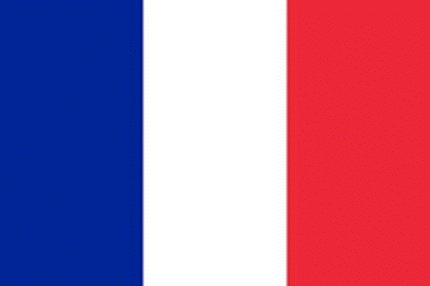 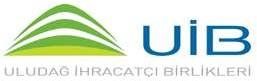 